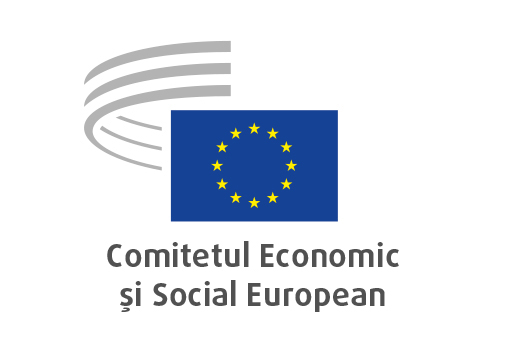 Bruxelles, 22 octombrie 2020Cuprins:1.	SECȚIUNEA PENTRU PIAȚA UNICĂ, PRODUCȚIE ȘI CONSUM	32.	Secțiunea pentru uniunea economică și monetară și coeziune economică și socială	83.	SECȚIUNEA PENTRU OCUPAREA FORȚEI DE MUNCĂ, AFACERI SOCIALE ȘI CETĂȚENIE	184.	COMISIA CONSULTATIVĂ PENTRU MUTAȚII INDUSTRIALE	255.	SECȚIUNEA PENTRU AGRICULTURĂ, DEZVOLTARE RURALĂ ȘI PROTECȚIA MEDIULUI	286.	SECȚIUNEA PENTRU TRANSPORTURI, ENERGIE, INFRASTRUCTURĂ ȘI SOCIETATEA INFORMAȚIONALĂ	377.	SECȚIUNEA PENTRU RELAȚII EXTERNE	44Sesiunea plenară din 16, 17 și 18 septembrie a fost marcată de o ceremonie de sfârșit de mandat în care au fost prezentate mesaje video din partea dnei Ursula VON DER LEYEN, președinta Comisiei Europene, dlui David SASSOLI, președintele Parlamentului European, dlui Maroš ŠEFČOVIČ, vicepreședinte al Comisiei Europene. La sesiunea plenară au participat și dna Klara DOBREV, vicepreședintă a Parlamentului European și dl Giuliano DA EMPOLI, scriitor și jurnalist, președinte fondator al grupului de reflecție Volta.În cadrul sesiunii plenare au fost adoptate următoarele avize:SECȚIUNEA PENTRU PIAȚA UNICĂ, PRODUCȚIE ȘI CONSUMPiața unică digitală – Tendințe și perspective pentru IMM-uriRaportor:	Pedro ALMEIDA FREIRE (Grupul „Angajatori” – PT)Referință:	aviz din proprie inițiativă	EESC-2017-01768-00-01-ACPunctele principale:Cu ocazia audierilor pe care le-a desfășurat în câteva țări selecționate (Belgia, Germania, Portugalia și România), în legătură cu indicele economiei și societății digitale pentru 2019, CESE a constatat că numeroase întreprinderi europene mici și mijlocii, în special întreprinderile mici și microîntreprinderile (93 % din întreprinderile europene) au înregistrat întârzieri în adoptarea de soluții digitale. Cele care au făcut totuși acest pas au comunicat că se confruntă cu numeroase obstacole care perturbă implementarea acestor soluții.CESE:recomandă să se întreprindă toate eforturile pentru eliminarea primului obstacol, reprezentat de lipsa unei acoperiri optime a teritoriului de către rețelele în bandă largă;sugerează ca învățământul școlar să propună cursuri obligatorii privind tehnologiile digitale, iar IMM-urile să poată beneficia de servicii de formare cu privire la aceste instrumente. În plus, trebuie sprijinite și promovate mai bine acțiunile de formare continuă adecvate și la prețuri accesibile destinate lucrătorilor care desfășoară activități independente, managerilor de întreprinderi mici și mijlocii și angajaților acestora;solicită armonizarea fiscală în acest domeniu, deoarece asigurarea unei concurențe loiale între întreprinderile mici și mijlocii și întreprinderile mari este esențială pentru buna funcționare a pieței interne;consideră că accesul întreprinderilor mici și mijlocii la finanțare este prioritar pentru sprijinirea investițiilor pe care le realizează aceste întreprinderi pentru a se adapta la transformarea digitală a societății, a comerțului și a modurilor de consum și la internaționalizarea schimburilor.Persoană de contact:	Silvia Staffa(Tel.: 00 32 2 546 8378 – e-mail: Silvia.Staffa@eesc.europa.eu)Strategia pentru IMM-uriRaportoare:	Milena ANGELOVA (Grupul „Angajatori” – BG)Coraportor	Panagiotis GKOFAS (Grupul „Diversitate Europa” – EL)Referință:	COM(2020) 103 finalEESC-2020-01450-00-01-ACPunctele principale:CESE:solicită Comisiei Europene să pună în aplicare strategia prin adoptarea unei abordări coerente, integrate și transversale, care să plaseze întreprinderile mici și mijlocii în centrul tuturor deciziilor politice esențiale, cum ar fi cele privind Pactul verde, strategia industrială, precum și atunci când definește bugetul UE și consolidează capacitatea de acțiune a planului de redresare pentru Europa;pledează pentru aplicarea guvernanței pe mai multe niveluri. La nivelul UE, un grup operativ pentru întreprinderi mici și mijlocii care să cuprindă reprezentanți din mai multe direcții generale trebuie să se asigure că:principiul „a gândi mai întâi la scară mică” este aplicat în toate domeniile de politică care afectează întreprinderile mici și mijlocii și mai ales în cazul planului de redresare pentru Europa, al programului InvestEU, al instrumentului de sprijin pentru solvabilitate și al Planului de investiții al Pactului verde european;punerea în aplicare a „strategiei pentru următoarea generație de IMM-uri” și a inițiativei în favoarea întreprinderilor mici (Small Business Act) are loc și este evaluată în cadrul semestrului european și al tabloului de bord privind întreprinderile mici și mijlocii, deja instituit;statele membre se angajează cu fermitate să pună în aplicare Strategia pentru întreprinderile mici și mijlocii, dat fiind faptul că multe politici ale UE au eșuat ca urmare a reacțiilor negative, a lipsei de acțiune sau a evaziunii, inclusiv a suprareglementării, la nivel național;organizațiile care reprezintă întreprinderile mici și mijlocii și partenerii sociali au un rol central și mai important, putând aduce contribuții constructive, în condițiile în care acest aspect lipsește într-o anumită măsură din propunerea actuală a CE;conceptul de ecosisteme ca domenii prioritare pentru finanțare este introdus numai după consultări aprofundate cu organizațiile care reprezintă întreprinderile mici și mijlocii la nivelul UE, la nivel național și regional, pentru a garanta că reflectă situația concretă a întreprinderilor mici și mijlocii, întrucât pare să fie o măsură prea îndrăzneață.solicită CE să elaboreze o „strategie pentru următoarea generație de IMM-uri”, care să țină seama de măsurile de sprijin pentru întreprinderile mici și mijlocii din planul de redresare pentru Europa pentru a le ajuta să atenueze efectele negative ale izolării, distanțării fizice și măsurilor de securitate sanitară asupra activității lor economice, precum și să se redreseze rapid.Persoană de contact:	Silvia Staffa(Tel.: 00 32 2 546 8378 – e-mail: Silvia.Staffa@eesc.europa.eu)Consolidarea întreprinderilor sociale fără scop lucrativRaportor:	Krzysztof Stanisław BALON (Grupul „Diversitate Europa” – PL)Referință:		aviz exploratoriuEESC-2020-01962-00-01-ACPunctele principale:CESE:pledează pentru consolidarea și sprijinirea specifică îndeosebi a acelor întreprinderi sociale și a altor organizații din economia socială care reinvestesc în întregime orice profit obținut în beneficiul binelui comun, respectiv în scopuri statutare de interes general;consideră că la Tratatul privind funcționarea Uniunii Europene ar trebui anexat un protocol privind diversele forme de întreprinderi, după modelul Protocolului nr. 26 privind serviciile de interes general, care să includă o definiție distinctă a întreprinderilor sociale fără scop lucrativ;este de părere că sprijinirea organizațiilor din economia socială care nu urmăresc interese economice ar trebui să facă, de asemenea, obiectul tabloului de bord social în contextul procesului semestrului european.Persoană de contact:	Marie-Laurence Drillon(Tel.: 00 32 2 546 8320 – e-mail: Marie-Laurence.Drillon@eesc.europa.eu)Turism și transport în 2020 și ulteriorRaportor:	Panagiotis GKOFAS (Grupul „Diversitate Europa” – EL)Referință:	COM(2020) 550 finalEESC-2020-02964-00-00-ACPunctele principale:CESE:consideră că Comunicarea Comisiei Europene „Turism și transport în 2020 și ulterior” [COM(2020) 550 final] ar trebui să constituie un instrument de politică strategică pentru regândirea modelului durabil al UE în materie de turism și transport;solicită un pachet cuprinzător de măsuri, cu orientări și recomandări care să vizeze:restabilirea în condiții de siguranță a transporturilor și a conectivității, după adoptarea unui acord-cadru politic comun pentru toate statele membre ale UE;instituirea unui plan strategic comun al UE care să ajute statele membre să pună în aplicare măsuri economice și de sprijin pentru întreprinderile mici și mijlocii din domeniul turismului, restaurante, hoteluri, agenții de turism, ghizi turistici etc.; în așteptarea unui vaccin, instituirea unui pașaport sanitar european, cu un formular armonizat pentru localizarea pasagerilor și coduri QR, în combinație cu o Platformă multilingvă de asistență în materie de sănătate;crearea imediată a unui mecanism european de monitorizare a punerii în aplicare a măsurilor de sprijin pentru întreprinderile mici și mijlocii și lucrători, punând un accent deosebit pe lichiditate, creditare și transparența măsurilor de sprijin;solicită un dialog social intens și o agendă de politici substanțială, ele fiind necesare de urgență pentru negocierea unor acorduri colective sectoriale actualizate pentru sectoarele turismului și transporturilor, care să includă întreprinderile mici și mijlocii și organizațiile reprezentative ale întreprinderilor mici și mijlocii cele mai afectate de COVID-19.Persoană de contact:	Alice Tétu(Tel.: 00 32 2 546 8286 – e-mail: Alice.Tetu@eesc.europa.eu)Obligația de diligențăRaportor:	Thomas WAGNSONNER (Grupul „Lucrători” – AT)Coraportoare:	Emmanuelle BUTAUD-STUBBS (Grupul „Angajatori” – FR)Referință:	aviz exploratoriuEESC-2020-02926-00-00-ACPunctele principale:CESE:afirmă că a sosit momentul ca Comisia Europeană să acționeze și să propună statelor membre și Parlamentului European o legislație privind obligația de diligență care să recunoască responsabilitatea pe baza unor standarde actuale și să ofere un cadru juridic clar și sigur întreprinderilor europene;consideră că obligațiile de diligență ar trebui să acopere mai ales impactul asupra mediului. Ele ar trebui să fie considerate ca având o importanță deosebită pentru un comportament în afaceri durabil și ar trebui să constituie o prioritate ridicată în lanțurile valorice globale.consideră că un cadru obligatoriu privind obligația de diligență s-ar realiza printr-un standard agreat a cărui punere în aplicare să fie însoțită de sancțiuni proporționale, eficiente și disuasive, în timp ce răspunderea ar trebui să se bazeze pe încălcarea unui set clar definit de drepturi ale omului;subliniază că o inițiativă legislativă cu caracter obligatoriu ar trebui să asigure respectarea următoarelor standarde de calitate:definiții clare și un limbaj inteligibil;asigurarea securității și practicabilității juridice în special în ceea ce privește legea aplicabilă, a unor cerințe proporționale în materie de raportare, respectându-se secretul de afaceri legitim.Persoană de contact:	Claudia Drewes-Wran(Tel.: 00 32 2 546 8067 – e-mail: Claudia.Drewes-Wran@eesc.europa.eu)Secțiunea pentru uniunea economică și monetară și coeziune economică și socialăEvaluarea guvernanței economice 2020Raportoare:	Judith VORBACH (Grupul „Lucrători” – AT)Coraportor: 	Tommaso DI FAZIO (Grupul „Diversitate Europa” – IT)Referință:	COM(2020) 55 finalEESC-2020-00732-00-00-ACPunctele principale:CESE:salută această evaluare și solicită o reformă în vederea instituirii unei guvernanțe economice orientate către prosperitate, care să se axeze pe o serie de obiective-cheie de politică, cum ar fi creșterea durabilă și favorabilă incluziunii, ocuparea integrală a forței de muncă și munca decentă, și să evite efectele asimetrice în statele membre;consideră că, după o viitoare dezactivare a clauzei derogatorii generale din Pactul de stabilitate și de creștere, cea mai bună soluție nu ar fi „revenirea la normal”, ci un „viraj” către un cadru de guvernanță economică revizuit și reechilibrat, după cum urmează:garantarea sustenabilității finanțelor publice pe termen lung și eliminarea dezechilibrelor macroeconomice prin: recunoașterea faptului că dificultățile economice îngreunează foarte mult consolidarea bugetară; acordarea de prioritate creșterii durabile și favorabile incluziunii, ținând în același timp seama de multiplicatorii fiscali; asigurarea unor venituri suficiente prin combaterea planificării fiscale agresive și a fraudei fiscale; punerea în aplicare a unor indicatori simetrici care să indice atât excedentele, cât și deficitele; acordarea unei importanțe mai mari ocupării forței de muncă și dezvoltării sociale în cadrul procedurii privind dezechilibrele macroeconomice;garantarea faptului că politicile bugetare asigură sustenabilitatea, permițând, în același timp, stabilizarea pe termen scurt prin: atenuarea substanțială a influenței unor indicatori discutabili din punct de vedere economic și tehnic; acordarea unei importanțe mai mari creșterii veniturilor; realizarea de analize suplimentare în cazul unor abateri semnificative;realizarea de reforme fundamentale și stimularea investițiilor sustenabile prin: aplicarea „regulii de aur” și garantarea volumului de resurse publice necesare pentru asigurarea productivității și a prosperității viitoare; punerea în aplicare a unui plan strategic de investiții; condiționarea sprijinului public de respectarea unor criterii sociale și de durabilitate;propunerea unui cadru de guvernanță economică bazat pe solidaritate și responsabilitate, recomandându-se: în cazul unor abateri semnificative, dezvoltarea de soluții prin intermediul unui dialog de la egal la egal cu statele membre în cauză; consolidarea rolului Parlamentului European; implicarea într-o mai mare măsură a partenerilor sociali și a societății civile; consultarea obligatorie a CESE;aprofundarea uniunii economice și monetare în următoarele domenii: punerea în aplicare a unei funcții de stabilizare, în scopul aplicării unei politici anticiclice comune; combaterea consecințelor dezastruoase ale crizei provocate de pandemia de COVID-19 într-un mod bazat pe solidaritate; emiterea unui instrument de datorie comună pe termen lung, însoțit de măsuri de distribuire echitabilă a sarcinii fiscale; aprofundarea uniunii bancare și a uniunii piețelor de capital pentru a consolida în și mai mare măsură piața unică, prin introducerea unei reglementări eficace;solicită ca problema esențială a adaptării dispozițiilor referitoare la guvernanța economică din cadrul Tratatului privind funcționarea Uniunii Europene la realitatea economică actuală a UE să fie dezbătută în cadrul viitoarei conferințe privind viitorul Europei.Persoană de contact:	Alexander Alexandrov(Tel.: 00 32 2 546 9805 – email: Alexander.Alexandrov@eesc.europa.eu )Revizuirea Agendei teritoriale a UE, a Cartei de la Leipzig și a Agendei urbane a UERaportor:	Petr ZAHRADNÍK (Grupul „Angajatori” – CZ)Coraportor:	Roman HAKEN (Grupul „Diversitate Europa” – CZ)Referință:	aviz exploratoriuEESC-2020-01847-00-00-ACPunctele principale:CESE:recomandă ca noile circumstanțe și noii parametri care au apărut de la momentul intrării în vigoare a actualei Carte de la Leipzig (a se vedea punctul 2.2) să fie pe deplin integrați în conținutul noii carte, astfel încât aceasta să fie compatibilă, din punct de vedere funcțional, cu viitorul cadru financiar multianual al UE și cu legăturile sale cu procesul semestrului european. De asemenea, ar trebui să țină cont de impactul și consecințele pandemiei de COVID-19 asupra evoluțiilor economice, sociale, teritoriale și de mediu ale statelor membre și ale UE în ansamblul său;atrage atenția asupra creșterii anticipate a perturbărilor și a riscurilor (economice, sanitare, de mediu, informatice etc.) și propune sublinierea explicită a necesității de a introduce reziliența în noua Cartă de la Leipzig pentru orașe europene durabile;salută textul privitor la Agenda teritorială pentru 2030 și acceptă pilonii săi fundamentali, care se întemeiază pe justiție, protejarea mediului și necesitatea de a transpune dimensiunea teritorială în ansamblul domeniilor vizate ale administrației publice;salută, în același timp, posibilitatea pe care i-o oferă Agenda teritorială 2030 de a participa la procesul punerii sale în aplicare;este conștient de spațiul considerabil de manevră disponibil pentru a utiliza o abordare integrată în cadrul dezvoltării teritoriale și urbane și de avantajele pe care le generează o asemenea abordare sub forma unei sinergii a efectelor, a unei reduceri a costurilor și a unei interconexiuni funcționale a conținutului proiectelor care beneficiază de sprijin;atrage atenția asupra spațiului de manevră care se prezintă în privința abordării integrate, fiind vorba despre posibilitatea de a combina resurse financiare publice și private, pentru a spori capacitatea și a partaja riscul în avantajul dezvoltării teritoriale și urbane, sub rezerva controlului democratic, a transparenței guvernanței și a responsabilității;aprobă fără rezerve echilibrul între diferitele tipuri de teritoriu, în momentul în care se recurge la instrumentele de dezvoltare teritorială și urbană. recomandă utilizarea acelor instrumente de susținere care sunt cele mai adecvate pentru tipurile de teritoriu vizate, respectând în același timp principiul subsidiarității;subliniază importanța noilor modele și a aspectelor legate de dezvoltarea aglomerărilor urbane și a zonelor metropolitane, ele fiind factori-cheie pentru îmbunătățirea competitivității globale a UE prin deschiderea lor;Cu toate acestea, este conștient și de importanța protecției și a sprijinului acordat teritoriilor periferice și îndepărtate, în special celor rurale, pentru a le include în dezvoltarea regională modernă și durabilă;recomandă să se asigure o coordonare maximă între Agenda urbană și politica de coeziune teritorială. Aceasta poate fi garantată cu ajutorul unor parteneriate funcționale între zonele urbane și rurale și al unor proiecte integrate care să aibă menirea de a consolida durabilitatea și reziliența sistemelor locale de natură economică, socială și de mediu ale orașelor, ale teritoriilor lor funcționale și ale zonelor lor rurale periferice;invită Comisia Europeană să susțină schimburile de experiență care conduc treptat la recomandări metodologice, spre a ține cont de riscuri emergente și de reziliență, ca etapă a întocmirii și a evaluării planurilor de dezvoltare la nivelurile urban și regional;pe de o parte, observă că metropolele și aglomerările urbane au creat, datorită concentrării resurselor și diversificării activităților economice, condiții favorabile pentru a deveni poli de dezvoltare a economiei naționale în ansamblu și puncte de contact ale acesteia din urmă, în contextul deschiderii economice a mondializării; pe de altă parte, CESE că este pe deplin conștient de necesitatea unei dezvoltări echilibrate a ansamblului economiei naționale, inclusiv a regiunilor rurale și periferice;solicită ferm să se asigure o reprezentare mai echilibrată în cadrul principiului de parteneriat în materie de dezvoltare urbană și regională;observă că, în practică, abordarea teritorială integrată este aplicată în principal în zonele rurale (LEADER/DLRC) și în cazul aglomerărilor urbane funcționale și al aglomerărilor metropolitane.Persoană de contact:	Georgios Meleas(Tel.: 00 32 2 546 9795 – e-mail: Georgios.Meleas@eesc.europa.eu)Combaterea evaziunii fiscale, a evitării obligațiilor fiscale și a spălării banilorRaportor:	Javier DOZ ORRIT (Grupul „Lucrători”- ES)Referință:	aviz din proprie inițiativăEESC-2020-00997-00-00-ACPunctele principale:CESE:propune promovarea unui pact european pentru combaterea eficientă a fraudei și a evaziunii fiscale, a evitării obligațiilor fiscale și a spălării banilor;solicită instituțiilor europene și statelor membre să prevadă resursele financiare și umane necesare pentru a pune în aplicare în mod eficace legislația europeană în vigoare;este de părere că eradicarea activităților infracționale din paradisurile fiscale ar trebui să fie un obiectiv prioritar al UE;sprijină noul plan de acțiune în materie de prevenire a spălării banilor și a finanțării terorismului și consideră că acest plan trebuie să fie pus în aplicare fără întârziere;sprijină măsurile propuse, precum instituirea unui cadru unic de reglementare al UE și crearea unui organism european de supraveghere cu competențe directe de control și investigare;dorește ca UE și statele membre să adopte poziții comune în forurile internaționale, cum ar fi Grupul de Acțiune Financiară Internațională (GAFI – OCDE), G20 și ONU;solicită ca măsurile luate să țină seama de legislația europeană în materie de protecție a datelor și de jurisprudența în domeniu a Curții de Justiție a UE și să se asigure că ele implică o sarcină administrativă și financiară cât mai mică pentru statele membre și entitățile obligate;solicită Comisiei Europene să evalueze lista actuală a jurisdicțiilor necooperante și să ia în considerare posibilitatea de a stabili criterii suplimentare;salută introducerea de indicatori fiscali în semestrul european;solicită eliminarea treptată a sistemelor instituite în anumite state membre pentru acordarea cetățeniei și a dreptului de ședere în schimbul investițiilor;sprijină o soluție globală privind impozitarea întreprinderilor cu o prezență digitală semnificativă în cadrul lucrărilor Organizației pentru Cooperare și Dezvoltare Economică, însă, în cazul în care nu se va ajunge la un acord înainte de sfârșitul anului 2020, UE ar trebui să-și reia inițiativa privind impozitarea marilor întreprinderi digitalizate;este de părere că este necesară reformarea Directivei împotriva evitării obligațiilor fiscale, în vederea includerii unor norme privind tratamentul fiscal în legătură cu jurisdicțiile cu nivel de impozitare redus și cu repatrierea dividendelor sau a câștigurilor de capital neimpozitate în străinătate.solicită Comisiei să realizeze un studiu privind rolul societăților de tip „cutie poștală” în frauda fiscală, evaziunea fiscală și evitarea obligațiilor fiscale, precum și în spălarea banilor, și să adopte, în conformitate cu concluziile acestuia, legislația adecvată;invită CE și statele membre să studieze conceptul de impozitare minimă efectivă a profiturilor întreprinderilor și posibila aplicare a acesteia;propune ca acordurile comerciale sau economice ale UE să includă, în conformitate cu principiile și cu normele Organizației Mondiale a Comerțului, un capitol care să conțină clauze împotriva infracțiunilor fiscale, a spălării banilor și a planificării fiscale agresive, precum și clauze de cooperare între administrațiile fiscale.Persoană de contact:	Gerald Klec(Tel.: 00 32 2 546 9909 – e-mail: Gerald.Klec@eesc.europa.eu)Statul de drept și impactul său asupra creșterii economiceRaportor:	Jukka AHTELA (Grupul „Angajatori” – FI)Referință:	aviz din proprie inițiativăEESC-2020-01261-00-01-ACPunctele principale:CESE:subliniază că slăbirea statului de drept va afecta funcționarea societății, a drepturilor fundamentale, a societății civile, precum și a economiei;solicită Comisiei Europene să depună eforturi pentru a măsura impactul economic al statului de drept, ținând seama atât de componenta materială a statului de drept, cât și de cea procedurală;salută eforturile Comisiei Europene și ale altor instituții de a elabora instrumente adecvate pentru a apăra valorile UE și a promova o cultură a statului de drept;consideră că eficacitatea instrumentelor existente ar putea fi îmbunătățită în continuare și că ele ar trebui să fie completate de măsuri axate pe statul de drept, dar orientate în mod mai eficace către considerente economice;îndeamnă Comisia să accelereze evidențierea relevanței statului de drept în cadrul semestrului european, ca unul dintre elementele-cheie aflate la baza unei economii competitive și sustenabile;recomandă lansarea unor procese naționale de monitorizare și evaluare a acțiunilor întreprinse, care să includă reprezentanți ai societății civile și ai partenerilor sociali; își reiterează îndemnul privind organizarea unui forum anual al organizațiilor societății civile, care, prin reprezentarea unei game variate de interese, ar aduce o contribuție utilă la ciclul de evaluare anuală a statului de drept;solicită un sprijin financiar și material sporit pentru organizațiile implicate în apărarea și promovarea statului de drept și a drepturilor fundamentale;subliniază importanța sancționării nerespectării statului de drept; în caz contrar, valoarea apartenenței la UE își pierde din greutate pentru toți membrii care respectă normele;solicită derularea unei strategii permanente de sensibilizare pentru avertizarea cetățenilor UE cu privire la caracterul crucial al statului de drept.Persoană de contact:	Krisztina Perlaky-Tóth(Tel.: 00 32 2 546 9740 – e-mail: Krisztina.PerlakyToth@eesc.europa.eu)Rolul politicii de coeziune în transformarea economieiRaportor:	Gonçalo LOBO XAVIER (Grupul „Angajatori” – PT)Referință:	aviz exploratoriuEESC-2020-01921-00-00-ACPunctele principale:CESE:solicită Comisiei Europene să abordeze politica de coeziune ca pe un instrument fundamental în gestionarea provocărilor uriașe cauzate de pandemia de coronavirus. Există o necesitate urgentă de a răspunde rapid, iar mijloacele financiare cu care pot fi ajutate și sprijinite statele membre trebuie să fie alocate în conformitate cu criteriile relevante, dar și cu curaj;este de acord că prioritățile Președinției germane trebuie să se concentreze asupra acestor noi circumstanțe și solicită luarea de măsuri pentru protejarea ocupării forței de muncă și a drepturilor sociale în întreaga Uniune;consideră că orice plan de redresare a Europei trebuie să țină seama de consecințele acestei crize, și anume de dependența Europei de alte domenii economice pentru produse și servicii specifice. Este clar că Europa trebuie să reflecteze asupra politicii sale comerciale, să stimuleze inovarea și să își valorifice strategia de specializare inteligentă bazată pe regiuni și pe o abordare industrială sectorială;consideră că digitalizarea serviciilor trebuie să rămână o prioritate pentru toate statele membre. Criza a demonstrat necesitatea unor servicii mai simple și mai cuprinzătoare, pentru a-i sprijini pe toți europenii, în special pe cei care au nevoie de sprijin suplimentar;este de acord că încă sunt necesare investiții în desfășurarea completă de sisteme în bandă largă pentru a permite zonelor rurale să dezvolte activități moderne de turism și agricultură. Instrumentele politicii de coeziune au neglijat această necesitate sau cel puțin atenția statelor membre a fost distrasă de la oportunitățile existente în cadrul programelor financiare;este ferm convins că activitățile economice electronice sunt fundamentale pentru „noul normal” ca urmare a impactului pandemiei de COVID-19 asupra societății și a economiei. Va fi necesar să se ofere opțiuni diferite atât pentru întreprinderi, cât și pentru consumatori. Întreprinderile mici și mijlocii pot beneficia, de asemenea, de această nouă abordare; prin urmare, trebuie alocate fonduri structurale care să le permită întreprinderilor să descopere noi piețe și noi oportunități;consideră că este nevoie urgent să se protejeze întreprinderile mici și mijlocii și durabilitatea lor. Prin urmare, instrumentele europene existente, obișnuite, precum Fondul social european, trebuie să fie utilizate;atrage atenția asupra necesității de a stimula și de a crea condițiile potrivite pentru dezvoltarea investițiilor publice și a mecanismelor pentru schemele de formare pe tot parcursul vieții, care să le permită oamenilor să își adapteze abilitățile la nevoile pieței de acum și, de asemenea, să se pregătească pentru a dota cu noi competențe generațiile viitoare;este, de asemenea, de acord că programul „Pactul verde” trebuie să fie sprijinit și îndeamnă Comisia Europeană să ofere clarificări statelor membre cu privire, de exemplu, la modul în care se pot folosi cele 40 de miliarde EUR din Fondul pentru o tranziție justă pentru decarbonizarea economiei;salută instituirea Programului REACT, în cadrul căruia vor fi investite 55 de miliarde EUR pentru a sprijini politica de coeziune, dar solicită Comisiei Europene să informeze rapid statele membre și să le ofere clarificări cu privire la condiții și criteriile de atribuire, ținând seama că aceste fonduri trebuie alocate până la sfârșitul anului 2022;consideră că trebuie asigurate implicarea amplă și consultarea organizațiilor societății civile în definirea politicilor regionale.Persoană de contact:	Georgios Meleas(Tel.: 00 32 2 546 9795 – e-mail: Georgios.Meleas@eesc.europa.eu) COVID-19: Modificări ale Regulamentului privind dispozițiile comune, FEDR și ale Fondului de coeziuneRaportor:	Mihai IVAȘCU (Grupul „Diversitate Europa” – RO)Referințe:	COM(2020) 452 final – 2018/0196 CODCOM(2020) 450 final – 2018/0197 CODEESC-2020-02766-00-01-ACPunctele principale:CESE:CESE sprijină pe deplin inițiativa Comisiei de a utiliza bugetul UE pentru a mobiliza investiții și a oferi sprijin financiar în procesul de redresare post-COVID-19;CESE consideră că anumite modificări ale propunerii de regulament privind dispozițiile comune sunt absolut necesare și salută intenția de a simplifica și de a flexibiliza cele șapte fonduri cu gestiune partajată;consideră că flexibilizarea propusă este abordarea corectă într-o situație economică și socială complicată, permițând statelor membre să utilizeze fondurile disponibile acolo unde este cel mai mult nevoie de ele. În procesul de redresare post-COVID-19 trebuie să se aplice principii sustenabile și să se coreleze eforturile între Fondul european de dezvoltare regională, Fondul de coeziune și alte programe europene;Pe de altă parte, este nemulțumit de diferențele dintre statele membre în ce privește includerea și implicarea partenerilor sociali și a organizațiilor societății civile în pregătirea acordurilor de parteneriat și în instituirea și punerea în aplicare a programelor, precum și în cadrul comisiilor de monitorizare;consideră că trebuie acordată o atenție deosebită regiunilor grav afectate de criza provocată de COVID-19 și care întâmpină cele mai multe dificultăți în realizarea unei redresări economice susținute. Incluziunea socială și reducerea decalajelor dintre statele membre și dintre diferitele regiuni sunt și trebuie să fie prioritatea absolută a Fondului de coeziune;este de acord că extinderea flexibilității temporale este absolut necesară și susține propunerea ca transferurile să poată fi efectuate la începutul perioadei de programare sau în orice alt moment în etapa de implementare;consideră că stabilirea unor măsuri temporare care să înlesnească utilizarea fondurilor în circumstanțe excepționale va consolida încrederea și va corecta dezechilibrele din economie. Datoria publică ridicată preconizată va avea un impact semnificativ asupra economiei dacă nu se iau în mod eficient toate măsurile necesare;consideră că este imperios necesar ca bugetul UE să fie mai flexibil când trebuie să facă față unor șocuri adverse, mai ales celor care nu sunt de natură economică;recomandă ca UE să aplice politici de îmbunătățire a cooperării transfrontaliere pe timp de criză. Protocoale mai adecvate și o colaborare mai strânsă ar permite o reacție europeană raționalizată și promptă la orice fel de catastrofă.Persoană de contact:	Georgios Meleas	(Tel.: 00 32 2 546 9795 – e-mail: georgios.meleas@eesc.europa.eu)Facilitatea de împrumut pentru sectorul public și modificarea Fondului pentru o tranziție justăRaportor:	Petr ZAHRADNÍK (Grupul „Angajatori” – CZ)Referințe:	COM(2020) 453 final – 2020/0100 CODCOM(2020) 460 final – 2020/0006 CODEESC-2020-02765-00-00-ACPunctele principale:CESE:sprijină cu fermitate și apreciază majorarea semnificativă a alocării financiare destinate Fondului pentru o tranziție justă, pentru a înlesni trecerea de la o economie și o societate cu emisii mari de dioxid de carbon la un model mai modern, mai durabil și mai diversificat;este ferm convins că, pentru atingerea unui rezultat optim în cadrul procesului de tranziție justă, este extrem de importantă nu doar alocarea de resurse financiare suficiente, care să răspundă unor criterii de modernitate și care să vină în sprijinul unor domenii clar definite, ci și o interpretare flexibilă a normelor privind ajutoarele de stat;apreciază propunerea privind o facilitate de împrumut pentru sectorul public și consideră că aceasta este inovatoare, originală și răspunde unei cereri importante din partea entităților din sectorul public în procesul de tranziție climatică;subliniază că, în urma noilor propuneri legate de planul de redresare și de Instrumentul de redresare al Uniunii Europene (Next Generation UE), există o șansă reală ca Fondul pentru o tranziție justă să devină un instrument foarte important al viitorului cadru financiar multianual pentru perioada 2021-2027, benefic nu numai pentru Pactul verde european, ci și pentru recuperarea și reconstrucția post-COVID-19;solicită instituțiilor relevante ale UE să accelereze, în măsura posibilului, lucrările de pregătire, de aprobare și de punere în aplicare în ceea ce privește Fondul pentru o tranziție justă ajustat, pentru ca acesta să devină curând funcțional. Timpul este un element crucial în contextul actual;salută atenția deosebită acordată facilității de împrumut pentru sectorul public în regiunile mai puțin dezvoltate în cadrul tranziției juste;este convins că ideea inovatoare care stă la baza facilității de împrumut pentru sectorul public ar putea servi, de asemenea, ca sursă de inspirație pentru produse financiare de același tip la nivelul statelor membre;consideră că criteriile de selecție și de eligibilitate, la fel ca și domeniile de investiții propuse, sunt foarte relevante din perspectiva realizării unei tranziții juste;De asemenea, salută și sprijină finanțarea suplimentară în favoarea Programului InvestEU și a schemei sale specifice pentru o tranziție justă, care sporește potențialul de utilizare a instrumentelor financiare în procesul de tranziție justă.Persoană de contact:	Georgios Meleas(Tel.: 00 32 2 546 9795 – e-mail: Georgios.Meleas@eesc.europa.eu)SECȚIUNEA PENTRU OCUPAREA FORȚEI DE MUNCĂ, AFACERI SOCIALE ȘI CETĂȚENIESalarii minime decente în EuropaRaportori:	Stefano MALLIA (Grupul „Angajatori” – MT) Oliver RÖPKE (Grupul „Lucrători” – AT)Referință:	aviz exploratoriuEESC-2020-00358-00-00-AC-TRAPunctele principale:CESE:subliniază că în contextul recesiunii economice de după pandemia de COVID-19, se impune elaborarea unor politici coordonate și decisive pe termen scurt și lung pentru a proteja locurile de muncă și veniturile, precum și pentru a asigura o relansare rapidă și durabilă a activităților economice, competitivitatea și un model social și economic funcțional. Soluția trebuie să cuprindă locuri de muncă de calitate, remunerate echitabil, inclusiv salarii minime decente în Europa. De asemenea, trebuie luați în considerare factorii economici, inclusiv productivitatea și durabilitatea întreprinderilor;subliniază că salariile, inclusiv salariile minime, reprezintă un aspect important al modelului economiei sociale de piață al Uniunii Europene și că asigurarea unor salarii minime decente în toate statele membre ar ajuta la îndeplinirea unei serii de obiective ale UE. Salariile sunt corelate cu situația economică dintr-o țară, dintr-o regiune sau dintr-un sector, iar schimbările pot influența ocuparea forței de muncă, competitivitatea și cererea macroeconomică;recunoaște că există preocupări legate de luarea unor posibile măsuri la nivelul UE în acest domeniu. Printre preocupările principale se numără faptul că UE nu deține competența de a acționa cu privire la „remunerație”, inclusiv la nivelurile de remunerare, și că astfel de acțiuni ar putea să aducă atingere autonomiei partenerilor sociali și să submineze sistemele de negociere colectivă;apreciază recunoașterea de către Comisie a faptului că există posibilitatea de a lua măsuri la nivelul UE pentru a promova rolul negocierii colective în sprijinirea adecvării și a ratei salariului minim. Acțiunea UE privind salariile minime ar putea include măsuri de sprijinire a negocierii colective, cu respectarea diferitelor sisteme de relații de muncă de la nivel național;salută oportunitatea de a contribui și mai mult la discuția privind măsurile care pot fi adoptate la nivel european, ținând seama de diferitele realități din statele membre și de repartizarea competențelor între nivelul UE și cel național;consideră că modalitatea cea mai eficace de a reduce sărăcia persoanelor încadrate în muncă constă în salarii minime decente și în politici integrate de incluziune activă, centrate pe persoane, care să promoveze accesul la un venit minim adecvat, la servicii de ocupare a forței de muncă și la locuri de muncă de calitate, precum și la servicii sociale esențiale și în măsură să capaciteze persoanele;recunoaște pe deplin complexitatea aspectelor implicate în această dezbatere și faptul că salariile minime nu reprezintă soluția-miracol care va rezolva toate problemele. Cu toate acestea, o abordare comună a UE, cu obiective clare în materie de politică ce trebuie atinse de statele membre, prin diferite mijloace, și asigurarea implicării partenerilor sociali, în cadrul unor sisteme funcționale de negociere colectivă, ar putea asigura protejarea drepturilor lucrătorilor la o remunerație echitabilă și la libertatea de asociere, precum și a nevoilor angajatorilor în ceea ce privește productivitatea și competitivitatea.Persoane de contact:	June Bedaton și Sophie Zimmer(Tel.: 00 32 2 546 8134 – e-mail: June.Bedaton@eesc.europa.eu) (Tel.: 0032 2 546 9564 – e-mail: Sophie.Zimmer@eesc.europa.eu)Protecția minorilor migranți neînsoțiți în EuropaRaportoare: 	Özlem YILDIRIM (Grupul „Lucrători” – FR)Referință:	aviz din proprie inițiativăEESC-2020-02281-00-00-ACPunctele principale:CESE:este preocupat de situația minorilor neînsoțiți, unul dintre grupurile cele mai vulnerabile de migranți;recomandă ca principiul „interesului superior al minorului” să primeze asupra oricărui act legislativ în vigoare la nivel național sau internațional;îndeamnă Uniunea Europeană să dezvolte o abordare coerentă și armonizată privind protecția străinilor minori neînsoțiți în Europa;solicită Comisiei să elaboreze o directivă privind protecția străinilor minori neînsoțiți care să aibă drept corolar interesul superior al copilului;își reiterează solicitarea adresată statelor membre de a se asigura că minorii aflați într-o situație neregulamentară sunt luați în considerare și protejați în calitatea lor primordială de minori;îndeamnă statele membre să prevină orice tip de violență îndreptată împotriva minorilor migranți, prin crearea unor căi de migrație sigure, legale și regulamentare;reamintește interdicția absolută de plasare în detenție a minorilor, indiferent de situația lor administrativă, și condamnă ferm această practică;reamintește că orice străin minor neînsoțit trebuie să fie asistat de un tutore competent;reamintește că un tânăr care se prezintă ca fiind minor trebuie să fie considerat ca atare, până la emiterea unei hotărâri cu autoritate de lucru judecat;invită statele membre să evalueze minoratul în temeiul mai multor indici, dar solicită să se pună capăt expertizării prin examinarea oaselor, dat fiind că aceste teste nu sunt fiabile;intenționează să efectueze o serie de studii de monitorizare privind subteme specifice, având în vedere dificultatea de a aborda în prezentul aviz toate aspectele și normele relevante pentru minorii neînsoțiți. Persoană de contact:	Annemarie Wiersma(Tel.: 0032 2 546 9376 – e-mail: Annemarie.Wiersma@eesc.europa.eu)Munca decentă în economia platformelorRaportor:	Carlos Manuel TRINDADE (Grupul „Lucrători” – PT)Referință:	aviz exploratoriuEESC-2020-01859-00-00-ACPunctele principale:CESE:recomandă ca chestiunile legate de activitatea platformelor să fie abordate și soluționate în lumina obiectivelor de dezvoltare durabilă, a Agendei digitale și a Pilonului european al drepturilor sociale;constată că economia platformelor are încă o pondere redusă, deși prezintă un potențial de creștere;ia notă de faptul că platformele au, „în general, un impact pozitiv asupra economiei”, contribuind atât la crearea de locuri de muncă și la inovare, la flexibilitatea și autonomia lucrătorilor, cât și la asigurarea veniturilor lucrătorilor (adesea ca sursă secundară de venit) și la ocuparea forței de muncă în rândul persoanelor vulnerabile.observă că există riscuri care nu trebuie subapreciate: (i) pentru lucrător, negarea unor drepturi fundamentale, inclusiv a dreptului de organizare și negociere colectivă; precaritate, venituri reduse, intensificarea muncii, fragmentarea exacerbată a muncii la scară globală; faptul că lucrătorii nu sunt afiliați la sistemul de protecție socială; (ii) pentru societate, riscul crescut al unei concurențe bazate pe subminarea standardelor sociale, ceea ce are consecințe dăunătoare atât pentru angajatori, care sunt supuși unei presiuni concurențiale nesustenabile, cât și pentru statele membre, care pierd astfel venituri fiscale și contribuții la asigurările sociale;ia notă de controversa privind conceptele legate de platforme, în special conceptul de platformă ca „angajator” și nu ca „intermediar între cerere și ofertă” și conceptele de „angajat” și de „lucrător care desfășoară o activitate independentă”, deoarece are consecințe asupra drepturilor acestora;îndeamnă Comisia Europeană și statele membre să clarifice aceste concepte și să evolueze în direcția uniformizării lor, pentru ca munca din economia platformelor să devină o muncă decentă;recomandă să se elaboreze orientări care să contribuie la clarificarea statutului muncii pe platforme, cu respectarea suveranității statelor membre în ce privește chestiunile sociale. CESE este de părere că, în economia platformelor, trebuie să se garanteze că toți lucrătorii au acces la un ansamblu de drepturi și la protecție, indiferent de statutul profesional sau de tipul de contract, garantându-se că avantajul concurențial al anumitor operatori nu poate fi obținut prin nerespectarea obligațiilor și a responsabilităților;recomandă să se clarifice responsabilitățile părților implicate în domenii precum sănătatea și securitatea, protecția datelor, asigurările și răspunderea juridică, în vederea evaluării, adaptării și armonizării reglementărilor existente;subliniază că dialogul social și negocierile colective trebuie să joace un rol de prim ordin la toate nivelurile relevante, cu respectarea deplină a autonomiei partenerilor sociali;consideră că ar trebui să se garanteze că platformele oferă informații care permit tuturor părților interesate să beneficieze de transparență și previzibilitate. În acest scop, platformele ar trebui să fie înregistrate în fiecare stat membru și ar trebui instituită o bază de date la nivelul UE pentru a monitoriza dezvoltarea economiei platformelor.Persoană de contact:	Ana Dumitrache(Tel.: 00 32 2 546 8131 – e-mail: Ana.Dumitrache@eesc.europa.eu )FSE+/Propunere modificatăRaportor general:	Krzysztof BALON (Grupul „Diversitate Europa” – PL)Coraportor general:	Carlos Manuel TRINDADE (Grupul „Lucrători” – PT)Referință:	COM(2020) 447 final – 2018/0206 CODEESC-2020-02948-00-00-ACPunctele principale:FSE+ nu este finanțat în mod adecvat pentru a răspunde necesităților politicii de coeziune socială. Prin urmare, CESE se opune ferm reducerii pachetului financiar global pentru FSE+ pentru perioada 2021-2027.În schimb, CESE își reiterează solicitarea privind alocarea către FSE+ a 30 % din resursele totale destinate politicilor de coeziune economică, socială și teritorială și, în plus, alocarea a 30 % din resursele existente prevăzute în FSE+ în favoarea măsurilor de incluziune socială.CESE sprijină ideea ca operațiunile FSE+ să poată fi cofinanțate făcându-se apel la Mecanismul de redresare și reziliență. Utilizarea FSE+ pentru a finanța operațiuni care sprijină transformarea verde și digitală ar trebui să se concentreze pe actualizarea competențelor și pe reconversia profesională și să vină în completarea altor fonduri europene prevăzute în cadrul financiar multianual și al Mecanismului de redresare și reziliență.Deși alocarea a 5 % din resursele FSE + pentru combaterea sărăciei în rândul copiilor este considerată un minim absolut necesar, CESE sprijină creșterea la 15 % a pachetului minim pentru incluziunea tinerilor care nu sunt încadrați profesional și nu urmează niciun program educațional sau de formare.Dat fiind rolul FSE+ în punerea în aplicare a Pilonului european al drepturilor sociale, CESE recomandă ferm Comisiei Europene să monitorizeze mai bine situația socială a statelor membre în cadrul semestrului european, pe baza unei liste adecvate de indicatori sociali.CESE insistă asupra alocării de fonduri suficiente pentru consolidarea capacităților partenerilor sociali și ale altor organizații ale societății civile care furnizează servicii finanțate din FSE +.CESE își reiterează solicitarea ca economia socială să devină un obiectiv specific și de sine stătător în cadrul FSE +.În ceea ce privește eliminarea componentei „Sănătate” din FSE+, persoanele care asigură servicii informale de îngrijire trebuie identificate drept grup-țintă explicit al FSE+.CESE recomandă introducerea unui considerent care să clarifice faptul că nu există restricții cu privire la accesul refugiaților, al solicitanților de azil și al migranților din țări terțe la măsurile finanțate de FSE +.Persoană de contact:	Judite Berkemeier(Tel.: 00 32 2 546 9897 – e-mail: MariaJudite.Berkemeier@eesc.europa.eu)UE pentru sănătate (EU4Health)Raportor general:	Antonello PEZZINI (Grupul „Angajatori” – IT)Coraportor general:	Alain COHEUR (Grupul „Diversitate Europa” – BE)Referință:		COM(2020)405 final – 2020/0102 CODEESC-2020-02821-00-01-ACPunctele principale:CESE solicită instituțiilor europene și statelor membre să dea dovadă de voință politică pentru a încheia un „Pact de sănătate pentru viitorul Europei”, în conformitate cu valorile fundamentale ale Uniunii Europene, solidaritatea europeană fiind una dintre ele, și cu angajamentele asumate la nivel internațional și european.CESE solicită Parlamentului European să poarte negocieri cu Consiliul pentru suplimentarea resurselor financiare alocate programului în domeniul sănătății și altor instrumente menite să fie utilizate în sinergie din domeniul sănătății, precum și pentru o utilizare specifică a fondurilor Mecanismului european de stabilitate în scopul ieșirii din austeritate.CESE solicită adoptarea unor orientări la nivel european pentru a răspunde nevoilor celor mai vulnerabili dintre noi, și anume persoanele aflate în situații precare, persoanele în vârstă și persoanele cu handicap, în special cele nevoite să locuiască în reședințe suprapopulate, care au fost grav afectate de pandemie și de consecințele acesteia pretutindeni în Europa.CESE propune să se creeze un mecanism de coordonare și intervenție rapidă la nivel european, care să fie operațional cât mai curând posibil.Este necesar să se înființeze imediat un grup operativ format din experți, care să îndeplinească rolul de coordonator în ceea ce privește cunoștințele și resursele, pentru a integra într-o rețea cele mai bune centre de virusologie, de epidemiologie și cele mai bune competențe de diagnosticare.CESE consideră că programul privind sănătatea nu poate da rezultate concrete decât printr-o abordare incluzivă, care să implice organizațiile internaționale (printre care Organizația Mondială a Sănătății, Convenția Națiunilor Unite privind drepturile persoanelor cu handicap și actorii din domeniul sănătății care se află cel mai aproape de realitatea cetățenilor, precum și printr-o evaluare periodică a obiectivelor.CESE subliniază valoarea personalului medical și solicită ca acesta să beneficieze de o atenție constantă pentru a preveni necesitățile legate de formare, de organizare, de instrumentele de apărare și de bunăstarea economică și socială.CESE sprijină cu fermitate parteneriatele public-privat europene din domeniul sănătății, urmând exemplul Inițiativei tehnologice comune privind medicamentele inovatoare, și sprijină eforturile comune de îmbunătățire a dimensiunii europene a tehnologiei și producției, printr-un angajament mai ferm al comunității europene științifice și din domeniul sănătății pe calea creării unui adevărat Spațiu european al sănătății.Persoană de contact:	Valeria Atzori(Tel.: 00 32 2 546 8774 – e-mail: Valeria.Atzori@eesc.europa.eu)COMISIA CONSULTATIVĂ PENTRU MUTAȚII INDUSTRIALEAchiziții publice în domeniul serviciilor de curățenie și de întreținereRaportor:	Diego DUTTO (Grupul „Diversitate Europa” – IT)Coraportor: 	Nicola KONSTANTINOU (Cat. 2 - EL)Referință:	aviz din proprie inițiativăEESC-2020-01563-00-00-ACPunctele principale:Comisia Europeană, Parlamentul European și statele membre trebuie să dezvolte instrumentele de sprijin necesare prin care să promoveze recurgerea la achiziții publice strategice pentru a stimula utilizarea sistematică a unor criterii strategice durabile, transparente, ambițioase și aplicabile, astfel încât să se garanteze standarde sociale și de calitate mai ridicate în cadrul achizițiilor publice.Pentru a se garanta că serviciile de curățenie pun accentul pe calitate, nu pe preț, principiul transparenței trebuie respectat atât de client, cât și de contractant.Comisia Europeană și statele membre ar trebui să ia inițiativa de a combate munca nedeclarată și să continue să îmbunătățească condițiile de ocupare a forței de muncă în sectorul serviciilor de curățenie. O reglementare consolidată și mecanisme mai stricte de asigurare a respectării dispozițiilor, cum ar fi criteriile salariale și negocierea colectivă sectorială pot contribui la concurența loială, la standarde sociale mai înalte și la calitatea ocupării forței de muncă.Ca atare, CESE consideră că, pe lângă contractele colective, ar trebui să se elaboreze garanții suplimentare pentru a asigura respectarea principiului nediscriminării și tratamentului egal al lucrătorilor.CESE recomandă ca condițiile de sustenabilitate, drepturile lucrătorilor și contractele colective de muncă general aplicabile să fie respectate de-a lungul întregului lanț de subcontractare.CESE invită statele membre care nu au făcut-o încă, să acorde o atenție deosebită și să verifice în mod eficace respectarea tuturor obligațiilor statutare, contractuale și a chestiunilor legate de securitate și sănătate în muncă privind aspectele sociale, de mediu și de sustenabilitate în faza de execuție a procedurilor de achiziții din sectorul curățeniei.CESE recomandă ca directivele europene privind achizițiile publice să solicite sau să impună statelor membre să excludă utilizarea criteriului prețului celui mai scăzut la atribuirea unui contract, să stabilească un plafon de 30 % pentru punctajul care trebuie acordat prețului în raport cu punctajul care trebuie acordat calității, și să asigure, prin intermediul unor clauze sociale specifice, stabilitatea ocupării forței de muncă a personalului angajat în cadrul ofertei, în conformitate cu organizarea activității întreprinderii și cu contractele colective de muncă.Comisia Europeană ar trebui să încurajeze statele membre să inițieze un proces de acreditare sau un sistem de calificare pentru contractanții care doresc să fie luați în considerare pentru contracte de servicii publice de curățenie.CESE susține că instituțiile UE, statele membre și autoritățile locale și regionale ar trebui să adopte o abordare cuprinzătoare a achiziționării serviciilor de curățenie. O astfel de abordare nu prevede un compromis între condițiile de mediu și condițiile de muncă, ci promovează coeziunea socială, standardele de muncă, egalitatea de gen și obiectivele de mediu propuse de Pactul verde al Comisiei Europene.Persoană de contact: 	Amelia Muñoz Cabezón(Tel.: 0032 2 546 8373 – e-mail: Amelia.MunozCabezon@eesc.europa.eu)Activitatea de extracție digitală în Europa: noi soluții pentru producerea durabilă a materiilor primeRaportor:	Marian KRZAKLEWSKI (Grupul „Lucrători“ – PL)Coraportoare: 	Hilde Van Laere (Cat. 1 – BE)Referință:	aviz din proprie inițiativăEESC-2020-01559-00-00-ACPunctele principale:Digitalizarea sectorului materiilor prime din UE reprezintă o șansă unică de a îmbunătăți reziliența lanțurilor industriale de aprovizionare de la nivel european, de a îmbunătăți performanța de mediu a sectorului minereurilor, de a crește transparența și de a intensifica dialogurile cu cetățenii și cu comunitățile afectate de activitățile de minerit.Întreprinderile din domeniul mineritului care au început procesul de transformare digitală au înregistrat îmbunătățiri în ceea ce privește siguranța, sustenabilitatea, productivitatea și marjele. Totuși, combinația dintre conectivitatea sporită, mobilitate, învățare automată și operațiunile autonome ridică probleme etice, sociale și de reglementare.CESE subliniază că este important să existe o structură globală și cuprinzătoare a rețelei de informații privind mineralele, care să stea la baza transformării digitale și a adoptării unor decizii în cunoștință de cauză la nivelul UE. CESE recunoaște eforturile Centrului Comun de Cercetare în stabilirea și menținerea unui sistem european de informații privind materiile prime.CESE consideră că transformarea digitală a sectorului materiilor prime din UE ar trebui să fie însoțită de măsuri privind protecția datelor și recunoaște necesitatea aplicării cu strictețe a unor regimuri de protejare a datelor sensibile.CESE recomandă elaborarea unei foi de parcurs în materie de reglementare la nivelul UE care să abordeze provocările generate de transformarea digitală a sectorului materiilor prime și care să trateze subiecte precum securitatea cibernetică, inteligența artificială, automatizarea, guvernanța pe mai multe niveluri și mineritul marin și spațial.CESE consideră că digitalizarea sectorului materiilor prime minerale este esențială pentru a face față crizei economice cauzate de pandemia de COVID-19 și pentru a promova punerea în aplicare a Pactului verde european și a Planului de redresare al UE. În acest context, este extrem de important să se stimuleze investițiile în digitalizarea extracției și a prelucrării materiilor prime minerale principale (rezultate din extracția minieră) și secundare (rezultate din reciclare).CESE solicită Comisiei Europene să se asigure că partenerii sociali din sectorul extractiv sunt implicați și consultați de instituțiile europene în procesul de elaborare a politicilor și în orice inițiativă a UE care afectează sectorul materiilor prime minerale.Persoană de contact: 	Amelia Muñoz Cabezón(Tel.: 0032 2 546 8373 – e-mail: Amelia.MunozCabezon@eesc.europa.eu)SECȚIUNEA PENTRU AGRICULTURĂ, DEZVOLTARE RURALĂ ȘI PROTECȚIA MEDIULUIStrategia UE privind biodiversitatea pentru 2030Raportor:	Antonello PEZZINI (Grupul „Angajatori” – IT)Coraportor: 	Lutz RIBBE (Grupul „Diversitate Europa” – DE)Referință:	COM(2020) 380 finalEESC-2020-00896-00-01-ACPunctele principale:CESE salută eforturile depuse de Comisia Europeană (CE) în sensul dezvoltării unei strategii privind biodiversitatea pentru 2030 care să constituie una dintre căile către Pactul verde european și către cadrul global privind biodiversitatea propus de Convenția privind diversitatea biologică.UE ar trebui să facă eforturi suplimentare semnificative pentru protejarea resurselor naturale încă existente, prin acțiuni susținute de sensibilizare și de comunicare destinate tuturor membrilor societății, în special tinerilor, subliniind aspectele pozitive ale măsurilor de protecție. Pentru a realiza acest obiectiv, CESE consideră, în acord cu Comisia Europeană, că este necesar să se extindă dimensiunea ariilor protejate, în special a celor strict protejate, limitându-se, pe cât posibil, impactul asupra agriculturii și silviculturii, chiar dacă acest lucru nu este deloc suficient pentru a stopa declinul biodiversității. Din acest motiv, potrivit CESE, trebuie sporite în mod semnificativ eforturile de refacere a habitatelor și de combatere a declinului speciilor, care se datorează în principal punerii necorespunzătoare în aplicare a cadrului juridic, precum și finanțării insuficiente a măsurilor necesare.CESE regretă că noul plan financiar al UE pentru perioada 2021-2027 nu face referire la o integrare deplină, eficace și coerentă în domeniul biodiversității și consideră că acest lucru sugerează, în mod îngrijorător, că există din nou discrepanțe semnificative între cuvinte și fapte.CESE subliniază că protejarea biodiversității nu poate fi suportată de fermieri și de proprietarii de păduri din punct de vedere economic. Furnizarea acestui bun public și acestei valori publice trebuie să devină mai degrabă o oportunitate interesantă de venit pentru fermieri.Persoană de contact:	Conrad Ganslandt(Tel.: 00 32 2 546 8275 – e-mail: Conrad.Ganslandt@eesc.europa.eu)„De la fermă la consumator”: o strategie alimentară durabilăRaportor:	Peter SCHMIDT (Grupul „Lucrători” – DE)Coraportoare: 	Jarmila DÚBRAVSKÁ (Grupul „Angajatori” – SK)Referință:	COM(2020) 381 finalEESC-2020-00994-00-00-ACPunctele principale:O politică alimentară globală a UE ar trebui, în opinia CESE, să asigure: i) durabilitatea economică, de mediu și socio-culturală; ii) integrarea la nivel de sectoare, domenii de politică și la niveluri de guvernanță; iii) procese de luare a deciziilor deschise; și iv) o combinație de măsuri obligatorii (reglementări și taxe) și de stimulente (adaosuri de preț, acces la credite, resurse și asigurări) pentru a accelera tranziția către sisteme alimentare durabile. Strategia propusă nu reflectă îndeajuns aceste obiective.Stabilirea unor prețuri echitabile ale produselor alimentare (care să reflecte costurile reale de producție pentru mediu și societate) constituie singura modalitate de a asigura sisteme alimentare durabile pe termen lung. UE și statele membre ar trebui să adopte măsuri pentru ca prețurile la poarta fermei să se mențină deasupra costurilor de producție, iar alimentația sănătoasă să devină mai ușor accesibilă. În acest scop, va fi necesar să se utilizeze întreaga gamă de instrumente de guvernanță publică, de la măsuri fiscale dure până la abordări bazate pe informații, pentru a face vizibile costurile reale.Obiectivele strategiei nu vor fi îndeplinite dacă nu se operează modificări la nivelul politicilor comerciale ale UE. Comitetul îndeamnă UE să asigure o reciprocitate reală a standardelor în acordurile comerciale preferențiale.Persoană de contact:	Arturo Iniguez(Tel.: 00 32 2 546 8768 – e-mail: Arturo.Iniguez@eesc.europa.eu)Către un angajament structurat al tinerilor privind clima și durabilitateaRaportor:	Cillian LOHAN (Grupul „Diversitate Europa” – IE)Referință:	aviz din proprie inițiativăEESC-2020-01552-00-00-ACPunctele principale:Aspectul intergenerațional al politicilor de dezvoltare durabilă și din domeniul climei și al mecanismelor de punere în aplicare trebuie să se reflecte într-o implicare intensă și semnificativă a tinerilor în toate etapele proceselor decizionale ale UE, de la elaborarea propunerilor și inițiativelor legislative până la punere în aplicare, monitorizare și supraveghere.Punerea în aplicare a obiectivelor de dezvoltare durabilă prin intermediul Pactului verde european necesită o nouă abordare care să se îndrepte către un model mai incluziv de guvernanță multipartită, care să pună tinerii în centrul procesului de implicare și să nu se limiteze la ședințe ad-hoc și simple apeluri la consultare.CESE propune să organizeze, în colaborare cu Comisia Europeană și Parlamentul European, o serie de mese rotunde pentru implicarea tinerilor în domeniul climei și al durabilității.Propune, de asemenea, includerea unui delegat al tinerilor în delegația oficială a UE la ședințele Conferinței părților la Convenția-cadru a Națiunilor Unite asupra schimbărilor climatice. În plus, CESE propune includerea unui delegat al tinerilor ca membru suplimentar al delegației CESE, care să dețină statutul de observator la astfel de evenimente.CESE se va strădui să facă auzită vocea tinerilor și ale organizațiilor de tineri, acordându-i o pondere considerabilă în avizele referitoare la climă și durabilitate, căutând în mod proactiv contribuția reprezentanților tinerilor și invitându-i să ia cuvântul la evenimentele CESE; el va solicita, de asemenea, ca reprezentanților tinerilor din celelalte instituții ale UE să li se acorde aceleași oportunități de a se face auziți, de exemplu la Parlamentul European.Persoană de contact:	Stella Brozek-Everaert(Tel.: 00 32 2 546 9202 – e-mail: Stella.BrozekEveraert@eesc.europa.eu)Către o strategie a UE privind consumul durabilRaportor:	Peter SCHMIDT (Grupul „Lucrători” – DE)Referință:		aviz din proprie inițiativăEESC-2020-01596-00-00-ACPunctele principale:Modul în care consumăm astăzi – la o rată ridicată și conform unui model de tip „fabricare-utilizare-eliminare” – nu este sustenabil, având în vedere resursele limitate ale planetei.Deși UE dispune de mai multe instrumente de politică adecvate pe care se poate baza, lipsește încă o abordare globală privind consumul durabil, care ar trebui să se afle în centrul Pactului verde european.Scopul avizului este de a elabora recomandări pentru o politică europeană globală privind consumul durabil, care să acopere, de exemplu, alimentația, mobilitatea, locuințele și stilurile de viață, ca parte a Pactului verde european și ca o completare la pachetul privind economia circulară. El acordă o atenție deosebită impactului unei astfel de politici asupra populațiilor vulnerabile și a gospodăriilor cu venituri mici.Este nevoie de o strategie privind consumul durabil pentru a oferi statelor membre și sectorului privat un cadru care să vizeze atât consumul gospodăriilor, cât și consumul din sectorul public. Avizul evidențiază faptul că o astfel de politică ar trebui să echilibreze cu atenție cele trei dimensiuni ale durabilității și, prin urmare, să contribuie nu numai la realizarea obiectivului de dezvoltare durabilă 12, ci și a tuturor obiectivelor de dezvoltare durabilă până în 2030. Creșterea durabilității consumului nu ar trebui să se realizeze în detrimentul altor obiective societale, cum ar fi justiția socială, sănătatea, bunăstarea și calitatea vieții.Persoană de contact:	Monica Guarinoni(Tel.: 00 32 2 546 8127 – e-mail: Monica.Guarinoni@eesc.europa.eu)O abordare integrată pentru regiunile vulnerabile ale UERaportor:	Josep PUXEU ROCAMORA (Grupul „Angajatori” – ES)Coraportoare: 	Dilyana SLAVOVA (Grupul „Diversitate Europa” – BG)Referință:	aviz din proprie inițiativăEESC-2020-01454-00-00-AC-Punctele principale:Zonele îndepărtate rurale și montane, precum și regiunile periferice, cele ultraperiferice și cele arctice sunt supuse unor factori restrictivi obiectivi, cum ar fi lipsa masei critice (demografice sau economice), accesibilitatea dificilă etc. În paralel, ca o imagine în oglindă, crește nivelul de congestionare în zonele urbane și presiunea asupra resurselor naturale (aer, apă, sol).Politica agricolă comună trebuie să acționeze în strânsă concordanță cu politicile regionale și de coeziune pentru ca dezvoltarea teritorială echilibrată să reprezinte un fundament și o cerință aplicabile oricărei decizii politice al cărei impact are o componentă locală.Persoană de contact:	Arturo Iniguez(Tel.: 00 32 2 546 8768 – e-mail: Arturo.Iniguez@eesc.europa.eu)Compatibilitatea politicii comerciale a UE cu Pactul verde europeanRaportor:	John BRYAN (Grupul „Diversitate Europa” - IE)Referință:	aviz din proprie inițiativăEESC-2020-01349-00-00-ACPunctele principale:CESE salută Pactul verde european, în special strategia „De la fermă la consumator” și strategia în domeniul biodiversității, care sunt ambițioase, vor avea un impact major asupra agriculturii și sectorului agroalimentar din UE și vor juca un rol central în viitoarele acorduri comerciale.CESE este de părere că UE trebuie să răspundă crizei cauzate de pandemia de COVID-19 prin punerea în aplicare de urgență a planului european de redresare economică, pentru ca economia UE să fie relansată și să devină pe deplin operațională cât mai curând posibil, ținând seama de riscurile pentru sănătate și mediu. Pactul verde ar trebui să facă parte integrantă din procesul de redresare.În condițiile în care economia mondială se confruntă cu o recesiune fără precedent, cauzată de criza generată de COVID-19, comerțul în condiții de concurență echitabile, bazat pe reguli, nu a fost niciodată mai important pentru a impulsiona redresarea economică. Este esențial ca piața unică de la nivelul UE, precum și schimburile comerciale internaționale să rămână deschise și funcționale. CESE consideră că UE nu poate permite ca politica sa comercială să alunece într-o poziție defensivă.Învățămintele fundamentale pe care UE trebuie să le rețină în urma crizei provocate de COVID-19 includ:importanța majoră a conceptelor armonizate de sănătate, securitate alimentară și suveranitate alimentară pentru Europa;necesitatea unei politici agricole comune robuste și a unui lanț durabil și rezilient de furnizare a alimentelor și a produselor esențiale din domeniul sănătății;necesitatea ca UE să dispună de un buget solid, bazat pe resurse proprii, bine finanțat, pentru a face față crizei;importanța comerțului și a protejării pieței unice a UE, în scopul de a preîntâmpina renaționalizarea și repetarea situațiilor similare Brexitului.CESE solicită evaluarea integrală a impactului strategiei „De la fermă la consumator” din cadrul Pactului verde european și al Strategiei în domeniul biodiversității asupra acordurilor comerciale, sectorului agricol și agroalimentar al UE, printr-o evaluare detaliată a impactului.Este cunoscut faptul că comerțul agricol joacă un rol esențial în realizarea majorității sau chiar a tuturor obiectivelor de dezvoltare durabilă, că Organizația Mondială a Comerțului joacă un rol important în atingerea obiectivelor de dezvoltare durabilă și că acest lucru ar fi mult mai dificil în absența unui mecanism eficient privind comerțul multilateral.CESE propune ca toate acordurile comerciale viitoare încheiate de UE să includă și strategiile „De la fermă la consumator” din cadrul Pactului verde european și cea în domeniul biodiversității, ca standarde de durabilitate globale, admițând faptul că integrarea și punerea în aplicare a obiectivelor de dezvoltare durabilă și a unor standarde mai înalte în acordurile comerciale multilaterale este extrem de dificilă. Pe termen mai scurt, par a fi posibile progrese mai importante privind obiectivele de dezvoltare durabilă și standardele esențiale de mediu și de natură socială în cadrul acordurilor comerciale bilaterale.UE ar trebui să garanteze că acordurile comerciale nu vor externaliza problema și nu vor spori defrișările în alte țări.CESE consideră că este esențial ca viabilitatea și competitivitatea sectorului agricol și agroalimentar al UE să nu fie erodate prin impunerea unor costuri și a unor standarde mai ridicate în lumina strategiei „De la fermă la consumator” din cadrul Pactului verde european și a Strategiei UE în domeniul biodiversității, pe care concurenții nu doresc să le adopte și să le pună în aplicare.CESE consideră că trebuie să existe o mai mare coerență și coordonare între toate politicile UE, precum strategia „De la fermă la consumator” din cadrul Pactului verde european și Strategia UE în domeniul biodiversității, politica agricolă comună, politica comercială și politica socială.Agricultura, în concordanță cu modelul fermei de familie din UE, joacă un rol esențial în punerea în aplicare a strategiei „De la fermă la consumator” din cadrul Pactului verde european și a celor în domeniul biodiversității și este esențial să existe un buget adecvat pentru politica agricolă comună, care să acopere solicitările suplimentare impuse fermierilor.În ceea ce privește transformarea terenurilor pentru producția ecologică, trebuie evaluat impactul scăderii producției. Trebuie aprofundată cercetarea, pentru a defini mai bine conceptul de „agricultură ecologică” și pentru a evalua contribuția netă reală a agriculturii ecologice la sustenabilitatea globală, inclusiv la biodiversitate.Toate acordurile comerciale ale UE trebuie să respecte dispozițiile UE privind măsurile sanitare și fitosanitare și să adere la principiul precauției.Persoană de contact:	Monica Guarinoni(Tel.: 00 32 2 546 8127 – e-mail: Monica.Guarinoni@eesc.europa.eu)Echivalența inspecțiilor – semințele de cereale produse în UcrainaRaportor unic:	Arnold PUECH D'ALISSAC (Grupul „Angajatori” – FR)Referință:	COM(2020) 137 final – 2020/0053 CODEESC-2020-02029-00-01-ACPunctele principale:CESE observă că anumite standarde nu sunt pe deplin aliniate la cerințele Uniunii Europene, în special cele referitoare la distanța de izolare a semințelor certificate de sorg, care sunt inferioare, la puritatea de soi a liniilor parentale utilizate pentru producția de semințe hibride de porumb și la procentul de semințe de alte specii în semințele certificate de porumb. CESE aprobă propunerea legislativă supusă examinării, cu condiția, însă, să obțină mai întâi garanțiile necesare că au fost corectate problemele identificate în raportul de audit, că standardele de producție din Ucraina sunt în prezent strict conforme cu cerințele europene și că nu există concurență neloială.Producătorii ucraineni au acces la anumite molecule interzise în Uniunea Europeană. Aceste diferențe duc la denaturarea concurenței și ar avea ca rezultat introducerea, pe teritoriul Uniunii Europene, a unor produse care nu respectă standardele sanitare și de mediu ale UE. Printre deosebirile cele mai flagrante se numără accesul la substanțe active utilizate pentru erbicidarea parcelelor, cum ar fi atrazina (interzisă în UE din 2003) sau acetoclorul (interzis în UE din 2012). În ceea ce privește protecția împotriva dăunătorilor, producătorii ucraineni au în continuare acces la substanțele active din familia neonicotinoidelor, dintre care unele sunt interzise în UE, precum clotianidinul, tiametoxamul sau, în curând, tiaclopridul.Persoană de contact:	Arturo Iniguez(Tel.: 00 32 2 546 8768 – e-mail: Arturo.Iniguez@eesc.europa.eu)Digitalizarea și durabilitatea – statu-quoul și nevoia de acțiune din perspectiva societății civileRaportor:	Peter SCHMIDT (Grupul „Lucrători” – DE)Coraportor: 	István KOMORÓCZKI (Grupul „Angajatori” – HU)Referință:	aviz exploratoriuEESC-2020-01918-00-00-ACPunctele principale:CESE solicită politici care să instituie și mai solid o economie digitală ce integrează valorile noastre societale, garantând astfel că o economie a bunăstării digitale este cât mai incluzivă cu putință, permițând lucrătorilor, consumatorilor, întreprinderilor mici și mijlocii, marilor companii și operatorilor economici nonprofit să beneficieze de aceasta în egală măsură, în special în zonele rurale. Aceste politici includ:dezvoltarea unei politici fiscale pentru a asigura achitarea de către companiile digitale a contribuțiilor fiscale care le revin;utilizarea Regulamentului general privind protecția datelor ca bază pentru dezvoltarea unei legislații separate privind protecția datelor la locul de muncă;ajustarea legislației actuale la era digitală pentru a reglementa piețele platformelor digitale;încurajarea sistemelor software și a aplicațiilor cu sursă deschisă;adoptarea unei abordări de tipul „bani publici – date publice”, astfel încât datele provenite din activitățile de cercetare care beneficiază de finanțare publică să fie puse la dispoziția publicului;elaborarea unei politici strategice în materie de guvernanță a datelor, inclusiv a unei „fiducii de date publice”.CESE solicită administrațiilor naționale și locale să sprijine platformele de partajare cooperative. De asemenea, solicită lanțuri de producție transparente, echitabile și ecologice în ce privește tehnologia informației și comunicațiilor, standarde ambițioase în materie de energie și o extindere a Directivei UE privind proiectarea ecologică, solicitând Comisiei Europene:să adapteze legislația UE pentru a face cumpărăturile online mai durabile și să elaboreze politici responsabile privind ambalarea, livrarea și returnarea ambalajelor;să asigure protecția micilor operatori de pe piață împotriva platformelor monopoliste;să elaboreze un set cuprinzător de criterii și indicatori pentru produsele software durabile și un permis pentru produsele digitale;să îmbunătățească Regulamentul general privind protecția datelor în ceea ce privește suficiența datelor și cuplarea datelor;să impună restricții asupra publicității online pentru a crea spații fără publicitate.Pandemia de COVID-19 a condus la o reducere bruscă și importantă a transporturilor, a producției și a consumului; utilizarea sporită a tehnologiilor informației și comunicațiilor a atenuat practicile de muncă și stilurile de viață mari consumatoare de energie. CESE solicită măsuri politice adecvate pentru a contribui la consolidarea acestor aspecte pozitive după pandemie. Aceasta ridică, în mod evident, întrebări mai ample cu privire la eficiența energetică a tehnologiilor de tip cloud și a centrelor de date care le sprijină. De exemplu:stabilirea unui inventar UE al centrelor de date (care să acopere eficiența energetică, ciclul de viață, materialele de construcție etc.) și a unui sistem de tip „top-runner” (cea mai bună tehnologie disponibilă), pentru a asigura că centrele de date cu cea mai mare eficiență energetică devin norma;solicitarea asigurării unei eficiențe energetice de 100 % de către noile centre de date;utilizarea inteligenței artificiale pentru a sprijini tranziția climatică și energetică;propunerea de măsuri pentru soluții durabile în materie de inteligență artificială.CESE salută actualele proiecte ale UE precum REMOURBAN sau MAtchUP, recunoscând importanța esențială a dezvoltării de orașe inteligente durabile, inclusiv a abordărilor inovatoare în materie de mobilitate integrată, energie și turism.Persoană de contact:	Anna Cameron(Tel.: 00 32 2 546 8228 – e-mail:  Anna.Cameron@eesc.europa.eu)Măsuri de conservare și executare – NAFORaportor:	Gabriel SARRÓ IPARRAGUIRRE (Grupul „Diversitate Europa” – ES)Referință:	COM(2020) 215 final – 2020/0095 CODEESC-2020-02842-00-00-ACPunctele principale:CESE consideră necesară transpunerea în legislația UE a măsurilor de conservare și executare adoptate de Organizația de Pescuit în Atlanticul de Nord-Vest (NAFO), pentru a se ajunge la o punere în aplicare uniformă și eficientă a acestora în cadrul Uniunii.Cu toate acestea, CESE consideră că propunerea prezentată nu stabilește un mecanism rapid pentru transpunerea normelor adoptate de NAFO și nu ține seama de necesitatea de a le actualiza anual.Comitetul se pronunță în favoarea unui mecanism mai rapid și mai simplu și, prin urmare, propune un regulament cu un singur articol, care să stabilească că Uniunea Europeană trebuie să aplice în mod imperativ flotei sale normele adoptate de NAFO.CESE subliniază riscul legat de introducerea sistemului de acte delegate, prin care Comisiei i se acordă competența de a legifera, fără a trebui să se conformeze procedurilor ordinare.Persoană de contact:	Arturo Iniguez(Tel.: 00 32 2 546 8768 – e-mail: Arturo.Iniguez@eesc.europa.eu)SECȚIUNEA PENTRU TRANSPORTURI, ENERGIE, INFRASTRUCTURĂ ȘI SOCIETATEA INFORMAȚIONALĂImplementarea rețelelor 5G în condiții de siguranță – Punerea în aplicare a setului de instrumente al UERaportor:	Alberto MAZZOLA (Grupul „Angajatori” – IT)Coraportor: 	Dumitru FORNEA (Grupul „Lucrători” – RO)Referință: 		COM(2020) 50 finalEESC-2020-00956-00-00-ACPunctele principale:CESE salută inițiativa statelor membre și a Comisiei Europene (CE) de a monitoriza punerea în aplicare de către statele membre a ansamblului de măsuri recomandate în concluziile documentului privind setul de instrumente, care cuprinde măsuri strategice, tehnice și măsuri-cheie cu privire la siguranța în implementarea ecosistemului 5G.CESE consideră că, având în vedere caracterul tot mai complex și variat al aplicațiilor 5G, această verificare a ecosistemului 5G, precum și a acțiunilor care țin de competența Comisiei Europene menite să protejeze securitatea cibernetică a rețelelor 5G și un lanț valoric diversificat în domeniul 5G, standardizarea tehnică și certificarea, investițiile străine directe, apărarea comercială și concurența, obligațiile de serviciu public, achizițiile publice și diplomația cibernetică, ar trebui să vizeze securitatea geopolitică a infrastructurii și a datelor, precum și securitatea în materie de sănătate publică, inclusiv în sensul articolului 168 alineatul (1) din Tratatul privind funcționarea Uniunii Europene.În opinia CESE, este important ca ecosistemul european 5G să asigure integritatea, confidențialitatea, responsabilitatea managerială și operațională, securitatea, fungibilitatea aprovizionării, interoperabilitatea componentelor de hardware și software, standarde tehnice și normative comune, continuitatea serviciului, fiabilitatea fluxului și protecția datelor, acoperirea în toate zonele, chiar și în cele slab populate, claritatea comunicării către utilizator ca actor activ pe piața digitală, respectarea dinamică a orientărilor Comisiei internaționale pentru protecția împotriva radiației neionizante pentru protecția sănătății populației, reducând totodată radiațiile cât mai mult posibil.CESE solicită Comisiei să monitorizeze îndeaproape progresele în implementarea și utilizarea efectivă a rețelelor 5G și invită statele membre să accelereze în continuare procesul și să asigure o punere în aplicare responsabilă.În special, CESE consideră că este esențial să se asigure evaluări ale profilului de risc al furnizorilor și să se aplice restricții relevante privind furnizorii considerați a prezenta un risc ridicat. CESE își menține, de asemenea, recomandarea ca pentru fiecare țară să fie disponibili cel puțin doi furnizori, dintre care cel puțin unul european, care să poată asigura securitatea politică a datelor și respectarea obligațiilor în materie de sănătate.CESE recomandă consolidarea diplomației tehnologice europene, astfel încât UE să asigure condiții mai echilibrate și reciproce pentru schimburi economice și investiții, în special în ceea ce privește accesul întreprinderilor la piață, subvențiile, achizițiile publice, transferurile de tehnologie, proprietatea industrială și standardele sociale și de mediu.Persoană de contact:	Agota Bazsik(Tel.: 00 32 2 546 8658 – e-mail: Agota.Bazsik@eesc.europa.eu) Energia: femeile ca actori egali în secolul 21Raportoare:	Laure BATUT (Grupul „Lucrători” – FR)Coraportoare:	Evangelia KEKELEKI (Grupul „Diversitate Europa” – EL)Referință:	aviz din proprie inițiativăEESC-2020-01515-00-01-ACPunctele principale:CESE recomandă Comisiei să îndemne toate autoritățile de decizie: să creeze condiții de acces la energie pentru toți, să reducă sărăcia energetică și să colecteze date calitative care țin seama de dimensiunea de gen, însoțite de indicatorii adecvați; să consolideze și să asigure aplicarea legislației existente și să prevadă o politică axată pe egalitatea de gen în profesiile din domeniul energiei.De asemenea, Comitetul invită Comisia să îndemne toate autoritățile de decizie să creeze condiții egale de formare pentru profesiile din domeniul energiei, în statele membre și la nivel european – să înființeze un „Colegiu european al STIM”, precum și să creeze condiții pentru egalitatea pe piața forței de muncă, în sectorul energiei.În ceea ce privește piața forței de muncă din sectorul energiei, CESE solicită Comisiei să îndemne toate autoritățile de decizie să prezinte, în funcție de gen, datele privitoare la toate părțile din sector, inclusiv date privind ramura energiilor regenerabile; să analizeze care sunt oportunitățile pe care le au la dispoziție femeile, evitând însă ca tranzițiile energetice și digitale să reprezinte capcane pentru cariera și salariul femeilor; să instituie măsuri obligatorii privind transparența salariilor și a remunerațiilor, întrucât aceasta reprezintă o condiție preliminară pentru o egalitate salarială veritabilă la toate nivelurile și să impună principiul parității în consiliile de administrație ale întreprinderilor.Pe lângă aceasta, Comitetul recomandă Comisiei să îndemne toate autoritățile de decizie să dezvolte dialogul social și contractele colective pretutindeni în Europa, în materie de egalitate în întreprinderile din sectorul energiei; să ajute femeile să își schimbe ele însele mentalitățile, cu ajutorul unor modele, și să creeze o rețea europeană de echipe tematice. În mod similar, ar trebui să se ia măsuri de promovare a schimbării mentalităților bărbaților și a abordărilor privind formarea pentru funcțiile de conducere.Persoană de contact:	Laura Ernsteina(Tel.: 00 32 2 546 9194 – e-mail: Laura.Ernsteina@eesc.europa.eu)Între o superrețea transeuropeană și insulele energetice localeRaportor:	Lutz RIBBE (Grupul „Diversitate Europa” – DE)Coraportor:	Thomas WAGNSONNER (Grupul „Lucrători” – AT)Referință: 		aviz din proprie inițiativăEESC-2020-01448-00-00-ACPunctele principale:Comitetul Economic și Social European subliniază faptul că tranziția energetică nu este doar o problemă tehnologică, ci și o provocare socială și politică profundă. Viitorul sistem energetic european va cuprinde atât elemente centralizate, cât și descentralizate, iar organizarea sa nu ar trebui lăsată la voia întâmplării. Într-un sistem centralizat, crearea de valoare se concentrează de regulă la nivelul câtorva actori. Într-un sistem descentralizat, consumatorii, în calitate de clienți activi, respectiv inițiativele energetice comunitare, fermierii, întreprinderile mici și mijlocii și regiile comunale, pot participa la crearea de valoare. De aceea, întrebarea cu privire la organizarea noului sistem energetic reprezintă mult mai mult decât o chestiune de ordin tehnic, fiind o chestiune politică foarte importantă.În ceea ce privește consecințele economice și sociale, CESE își reiterează poziția potrivit căreia sistemele energetice descentralizate generează impulsuri importante pentru dezvoltarea regională, stimulând crearea în regiuni a unor locuri de muncă noi, de calitate și destinate lucrătorilor calificați. Problema fundamentală este dacă infrastructura critică numită „rețeaua de energie electrică”, în calitate de monopol natural, dar și în sensul securității energetice pe termen lung, nu ar trebui să fie de domeniul autorităților publice, cu atât mai mult cu cât ea a fost creată și continuă să fie extinsă prin fonduri publice considerabile.Persoană de contact:		Alessandro RIZZI(Tel.: 00 32 2 546 8679 – e-mail: Alessandro.Rizzi@eesc.europa.eu)Acces universal la o locuință decentă, durabilă și la un preț accesibil pe termen lungRaportor:	Raymond HENCKS (Grupul „Lucrători” – LU)Coraportor: 	András EDELÉNYI (Grupul „Angajatori” – HU)Referință: 	aviz din proprie inițiativăEESC-2020-01076-00-00-ACPunctele principale:Criza sanitară, economică și socială cauzată de COVID-19 a evidențiat gravitatea crizei locuințelor la un preț accesibil cu care se confruntă de mulți ani statele membre. Chiar dacă politica locuințelor rămâne de competența exclusivă a statelor membre, penuria de locuințe decente și la prețuri accesibile din UE necesită un plan de acțiune la nivel european privind locuințele, care să includă un ansamblu, coerent și ușor de înțeles de către cetățeni, de măsuri menite să ajute statele membre, regiunile și orașele europene să relanseze într-un mod durabil oferta de locuințe sociale și la prețuri accesibile.UE trebuie, mai întâi de toate, să consacre un drept universal real la locuință, în special prin emiterea unor reglementări sectoriale, conform procedurii legislative ordinare, care să stabilească principiile și condițiile de furnizare, construire și finanțare a locuințelor decente și la prețuri accesibile, în conformitate cu articolul 14 din Tratatul privind funcționarea Uniunii Europene.CESE aprobă, în acest context, inițiativa Comisiei menită să stabilească o legătură între Pilonul european al drepturilor sociale și semestrul european, ceea ce, în domeniul politicii privind locuințele, ar trebui să se traducă printr-o monitorizare mai bună a reformei locuințelor sociale, a accesibilității, a prețului locuințelor și a eficacității alocării acestora.Instituirea unui fond european de investiții în locuințe decente, adecvate și la prețuri accesibile, destinat creării și întreținerii de locuințe la prețuri moderate, ar permite ca acțiunile și politicile UE să devină mai inteligibile și mai coerente pentru cetățenii europeni, în special în cadrul viitorului plan privind clădirile din Pactul verde și al viitorului plan de acțiune din Pilonul european al drepturilor sociale.Comisia Europeană va trebui să demareze cât mai curând posibil reexaminarea deciziei privind serviciile de interes economic general în legătură cu grupul căruia îi sunt destinate locuințele sociale și să precizeze că politica privind locuințele nu poate să se limiteze doar la obiectivul de a ajuta persoanele al căror nivel de trai se apropie de pragul riscului de sărăcie, ci trebuie să garanteze o locuință decentă, la un preț accesibil pe termen lung oricărui cetățean. În acest context, Comisia va trebui să propună o definiție comună a noțiunii de cost excesiv al locuințelor, o metodologie armonizată de evaluare a cheltuielilor excesive cu locuința, o reglementare care să prevadă norme de combatere a reținerii speculative a clădirilor de locuințe nelocuite și a terenurilor construibile și o încadrare a practicilor de reamenajare a locuințelor la prețuri accesibile în spații de cazare turistică pe termen scurt.De asemenea, CESE îi solicită Comisiei să organizeze anual o reuniune europeană la nivel înalt pe tema locuințelor la prețuri accesibile, la care să participe toate părțile implicate, pentru a se analiza punerea în aplicare și monitorizarea acestui plan de acțiune european pentru locuințe la prețuri accesibile, prin intermediul unui raport anual privind starea locuințelor în UE.Persoană de contact:	Agota Bazsik(Tel.: 00 32 2 546 8658 – e-mail: Agota.Bazsik@eesc.europa.eu)O strategie europeană privind dateleRaportor:	Antonio GARCÌA DEL RIEGO (Grupul „Angajatori” – ES)Referință: 		COM(2020) 66 finalEESC-2020-01042-00-00-ACPunctele principale:CESE salută propunerea Comisiei referitoare la o strategie privind datele care stabilește ca prioritate schimbul de date la nivel transsectorial și îmbunătățirea utilizării, partajării, accesului și guvernanței datelor prin acțiuni legislative sectoriale specifice. O strategie ambițioasă în materie de date poate răspunde nevoii esențiale de a consolida capacitățile UE în domeniu.CESE sprijină propunerea Comisiei privind o concepție globală a arhitecturii UE a datelor, pentru a asigura respectarea în continuare a drepturilor persoanelor fizice în ceea ce privește utilizarea datelor lor, protecția și controlul lor asupra acestora, precum și conștientizarea lor. Cu toate acestea, solicită Comisiei să aplice o strategie mai clară, menită să promoveze cadrul său pentru date, propunând, de asemenea, să se clarifice mai bine abordarea finanțării strategiei și recomandă modalități de reducere a deficitului de competențe.Comitetul este de părere că dezvoltarea unor platforme bazate pe date în Europa ar trebui să reflecte valorile europene, inclusiv prin punerea accentului asupra persoanelor. CESE consideră că abordarea actuală centrată pe consumator ar trebui să includă o abordare bazată pe controlul uman (human-in-command), care să integreze o dimensiune etică în utilizarea datelor.În plus, Comitetul este de părere că finalizarea pieței unice reprezintă o prioritate esențială pentru ca spațiile comune de date să funcționeze. Având în vedre faptul că datele partajate sunt sensibile, Comitetul insistă asupra necesității de a asigura confidențialitatea datelor privind viața privată a persoanelor, prin intermediul unor mecanisme de acord, control, sancționare și supraveghere și de a face astfel încât datele să fie anonimizate (fără a putea fi de-anonimizate).CESE recomandă Comisiei să definească în strategie opțiunea pe care o recomandă pentru conceptul de proprietate a datelor. Dezbaterile juridice aflate în desfășurare creează, în prezent, incertitudini cu privire la ce anume pot solicita persoanele.CESE pledează pentru un dialog mai susținut cu societatea civilă și reamintește necesitatea de a oferi întreprinderilor mici și mijlocii orientări mai clare privind mecanismele de schimb de date, întrucât ambele aspecte vor fi esențiale pentru o participare largă la spațiile de date. De asemenea, recomandă Comisiei să se asigure că cadrul juridic permite acces egal la date tuturor întreprinderilor, mari sau mici, și abordează puterea de piață a platformelor dominante.CESE insistă asupra necesității urgente de a îmbunătăți competențele și alfabetizarea digitală prin educație și formare, inclusiv prin valorificarea Cadrului competențelor digitale și prin încurajarea statelor membre să îmbunătățească învățarea pe tot parcursul vieții pentru competențele care vor fi cele mai căutate, la toate nivelurile de educație. Nu în ultimul rând, CESE invită Comisia să clarifice și să consolideze rolul autorităților competente, al organizațiilor de protecție a consumatorilor și al organismelor independente, aspect relevant pentru guvernanța inițiativelor sectoriale, și să asigure respectarea normelor de către întreprinderi, precum și orientări, consiliere și formare pentru utilizatori.Persoană de contact:	Laura Ernsteina(Tel.: 00 32 2 546 9194 – e-mail: Laura.Ernsteina@eesc.europa.eu) Viitorul transportului aerian european în timpul crizei cauzate de coronavirus și ulteriorRaportor:	Thomas KROPP (Grupul „Angajatori” – DE)Referință: 	aviz din proprie inițiativăEESC-2020-01239-00-00-ACPunctele principale:Aviația este unul dintre sectoarele cele mai afectate de criza cauzată de coronavirus, cu consecințe dramatice pentru veniturile tuturor părților interesate și ale angajaților acestora din lanțul valoric al aviației.Statele membre ale UE sunt dispuse să sprijine toate sectoarele economice în procesul de redresare. Cu toate acestea, este puțin probabil ca activitățile economice globale să revină în viitorul apropiat la nivelurile de dinaintea izbucnirii pandemiei provocate de coronavirus. Din acest motiv, CESE solicită Comisiei să elaboreze o foaie de parcurs globală pentru redresarea întregului sector european al aviației; un astfel de plan de acțiune ar trebui să prevadă resurse specifice pentru sprijinirea tuturor subsectoarelor și a forței lor de muncă.Criza cauzată de coronavirus impune o distincție clară între faza de redresare a sectorului aviației, pe termen scurt, și asigurarea în același timp a competitivității internaționale a sectorului și a unor condiții de concurență echitabile, pe termen mediu și lung.Menținerea unor locuri de muncă de calitate și a unor condiții de muncă adecvate reprezintă cerințe esențiale pentru păstrarea unei forțe de muncă calificate, fără de care nu se poate garanta o competitivitate durabilă. Recrutarea și formarea continuă a unei forțe de muncă calificate în lanțul valoric al aviației constituie, prin urmare, o condiție prealabilă pentru a asigura redresarea aviației europene.Pasagerii trebuie să primească asigurări cu privire la condițiile în care biletele plătite în avans vor fi rambursate în caz de anulare a zborurilor în timpul acestei crize.CESE solicită Comisiei să urmărească și să mențină un bun echilibru între măsurile de redresare necesare pentru depășirea crizei provocate de coronavirus și adaptările dorite ale reglementărilor financiare care decurg din Pactul verde european. CESE îndeamnă Comisia să evite să impună sectorului sarcini financiare și/sau de reglementare suplimentare, mai ales în faza de redresare, atunci când întregul sector este extrem de slăbit din punct de vedere financiar.Persoană de contact:	Antonio Ribeiro Pereira(Tel.: 00 32 2 546 9363 – e-mail: Antonio.RibeiroPereira@eesc.europa.eu)Acord privind construirea și exploatarea de către concesionari privați a unei legături fixe pe sub Canalul MâneciiReferință: 	Aviz de categoria CCOM(2020) 622 final – 2020/0160 CODEESC-2020-03940-00-00-ACPunctele principale:CESE a decis să aprobe textul propus.Persoană de contact:	Birgit Fular(Tel.: 00 32 2 546 9044 – e-mail: Birgit.Fular@eesc.europa.eu)Norme de siguranță feroviară și interoperabilitate în cadrul legăturii fixe pe sub Canalul MâneciiReferință: 	Aviz de categoria CCOM(2020) 623 final – 2020/0161 CODEESC-2020-03941-00-00-ACPunctele principale:CESE a decis să aprobe textul propus.Persoană de contact:	Birgit Fular(Tel.: 00 32 2 546 9044 – e-mail: Birgit.Fular@eesc.europa.eu)SECȚIUNEA PENTRU RELAȚII EXTERNEUE și Africa: realizarea unui parteneriat echitabil pentru dezvoltare bazat pe durabilitate și valori comuneRaportori:	Dimitris DIMITRIADIS (Grupul „Angajatori” – EL)Dilyana SLAVOVA (Grupul „Diversitate Europa” – BG)Thomas WAGNSONNER (Grupul „Lucrători” – AT)Referință: 		aviz din proprie inițiativăEESC-2020-01715-00-01-AC-TRAPunctele principale:Fundamentul comun al oricărui angajament politic al UE care conduce la un parteneriat echitabil pentru dezvoltare cu Africa se bazează pe o abordare multidimensională, care îmbină obiectivele de dezvoltare durabilă și respectarea drepturilor universale ale omului – inclusiv a drepturilor fundamentale, a dreptului la un mediu sănătos și a libertății de a desfășura o activitate comercială.CESE militează pentru promovarea unei vieți decente și a unor perspective favorabile, pentru crearea unei clase de mijloc și sprijinirea parteneriatelor echitabile prin consolidarea structurilor democratice social-liberale durabile din Africa.CESE subliniază că strategia UE privind Africa trebuie să se concentreze asupra dezvoltării și salută zona continentală africană de liber schimb.CESE reiterează rolul important al societății civile organizate în cadrul viitorului acord de parteneriat ACP-UE.CESE subliniază că realizarea de investiții pe termen lung în infrastructura intra-africană este rațională din punct de vedere economic și durabilă ecologic și generează capacități de producție, în timp ce o abordare orientată exclusiv spre exporturile în teritoriile de peste mări nu este durabilă. Colaborarea economică intercontinentală ar trebui să favorizeze producția autohtonă din Africa, ale cărei sectoare principale ar trebui să fie agricultura și energia durabilă, precum și economia circulară. În acest context, sistemele de evaluare care presupun implicarea masivă a societății civile organizate sunt absolut esențiale.Persoană de contact:	Cédric Cabanne(Tel.: 00 32 2 546 9355 – e-mail: Cedric.Cabanne@eesc.europa.eu)Contribuția societății civile la Agenda verde și la dezvoltarea durabilă a Balcanilor de Vest în cadrul procesului de aderare la UERaportoare:	Dragica MARTINOVIĆ DŽAMONJA (Grupul „Angajatori” – HR)Coraportor:	Pierre Jean COULON (Grupul „Lucrători” – FR)Referință: 		aviz din proprie inițiativăEESC-2020-02228-00-00-ACPunctele principale:Avizul abordează două mari subiecte de actualitate, extinderea și Agenda verde, integrând noua criză provocată de pandemia de COVID-19 și subliniază importanța includerii Balcanilor de Vest în Pactul verde european.CESE a susținut și pledează în continuare cu fermitate în favoarea extinderii Uniunii Europene pentru a cuprinde cele șase țări din Balcanii de Vest, cu condiția îndeplinirii de către acestea a criteriilor necesare pentru aderare.CESE consideră că redresarea în urma crizei provocate de COVID-19 la nivel mondial ar trebui să promoveze politicile ecologice și că tranziția ecologică trebuie să fie integrată într-un plan de redresare complex și orientat spre viitor în Balcanii de Vest.Având în vedere investițiile semnificative și adaptările legislative impuse, CESE are convingerea fermă că partenerii sociali și organizațiile societății civile joacă un rol deosebit de important în procesul de tranziție către o societate mai ecologică și mai durabilă, în special în ceea ce privește anumite contexte politice din Balcanii de Vest.CESE reamintește că Balcanii de Vest sunt o zonă foarte sensibilă la efectele schimbărilor climatice, care afectează sănătatea și economia în general și necesită măsuri urgente pentru îmbunătățirea calității vieții cetățenilor lor, în special a copiilor și tinerilor, printr-o tranziție justă către un model mai ecologic, ținând cont de principiul „nimeni nu trebuie lăsat în urmă”.CESE solicită ca acțiunile viitoare care vizează o regiune a Balcanilor de Vest mai ecologică să fie adaptate la provocările specifice regiunii respective, incluzând un cadru de reglementare adecvat, activități transfrontaliere, soluții tehnologice inovatoare, energie produsă și consumată pe plan local și eficiență energetică, un transport urban durabil, rețele rutiere și căi ferate, implicarea publică și privată, tehnologiile informației și comunicațiilor și implementarea infrastructurii de acces rapid la internet, măsuri care vizează sectorul agroalimentar etc.CESE consideră că provocările din Balcanii de Vest pot fi transformate în oportunități prin investiții în cercetare și inovare, prin învățare și adoptarea unor metode alternative, a economiei circulare, a gestionării deșeurilor, a unor surse de energie mai ecologice și a soluțiilor de conectivitate, precum și a unor măsuri active care să protejeze biodiversitatea bogată a regiunii.CESE subliniază importanța dezvoltării de competențe ecologice în cadrul sistemelor de învățământ/formare active de la nivel național și regional, acordându-se o atenție specială egalității de gen, și dezvoltării de strategii legate de competențe, în colaborare cu actorii din domeniu și în cadrul unui dialog social eficace.CESE subliniază faptul că în Balcanii de Vest se impune implementarea adecvată a bunei guvernanțe și a instituțiilor democratice, a statului de drept, a politicilor eficace anticorupție, a măsurilor de combatere a criminalității organizate, a respectării drepturilor omului și a măsurilor vizând securitatea. Întrucât ecologizarea economiei necesită investiții considerabile, este esențial să se reamintească faptul că statul de drept constituie un factor-cheie în asigurarea unei mediu antreprenorial eficace și atragerea de investiții private și străine directe.Persoană de contact:	Ana Dujmovic(Tel.: 00 32 2 546 8290 – e-mail: Ana.Dujmovic@eesc.europa.eu )Evaluarea rolului societății civile în structurile de participare în temeiul Acordului dintre Uniunea Europeană și Columbia/Peru/EcuadorRaportor:	Giuseppe IULIANO (Grupul „Lucrători” – IT)Referință: 	raport de informareEESC-2020-01342-00-01-RIPunctele principale:Acordul comercial multilateral face, în prezent, obiectul unei evaluări care urmează să fie adoptată de Comisia Europeană la sfârșitul anului 2020. Conform datelor furnizate de Comisia Europeană, acordul comercial multilateral funcționează bine din punct de vedere economic, în 2017 înregistrându-se creșteri ale volumului schimburilor comerciale ale UE cu Columbia, Peru și Ecuador.CESE consideră că evaluarea ar trebui să verifice dacă acordul comercial multilateral promovează drepturile omului și îmbunătățirea condițiilor economice și de mediu. Comunicarea comună către Parlamentul European și Consiliu cu titlul „Uniunea Europeană, America Latină și zona Caraibilor: unirea forțelor pentru un viitor comun”, publicată în aprilie 2019, consideră acest aspect ca fiind unul prioritar pentru „continuarea dezvoltării durabile, drepturile omului și buna guvernanță”.CESE observă deficiențe în îndeplinirea angajamentelor referitoare la drepturile recunoscute în convențiile fundamentale ale Organizației Internaționale a Muncii și chiar la titlul „Comerț și dezvoltare durabilă”.Pentru CESE, deosebit de grav este că, după câțiva ani în care s-au înregistrat îmbunătățiri, reizbucnește violența în Columbia. Deși semnarea Acordului de pace cu Forțele Armate Revoluționare din Columbia în 2016 a fost primită cu speranță de comunitatea internațională, multe organizații columbiene consideră că pacea este în pericol și consideră că noul guvern este responsabil pentru faptul că, între 2016 și 2019, 777 de persoane – sindicaliști, lideri sociali și apărători ai drepturilor omului – au fost asasinați în țară.CESE consideră că este necesară creșterea eficacității mecanismelor actuale de participare a societății civile la acordul comercial multilateral.CESE regretă că guvernele țărilor andine au constituit și au recunoscut cu întârziere grupurile consultative interne, că acestea nu oferă membrilor lor resursele financiare necesare deplasărilor în vederea participării la reuniuni și că guvernul peruvian nu facilitează funcționarea unui grup consultativ intern autonom.CESE apreciază implicarea Comisiei Europene în ceea ce privește participarea societății civile și sprijinul uman și material acordat de aceasta. Comitetul consideră că este necesar ca Comisia Europeană să solicite guvernelor țărilor andine să își asume responsabilitatea pentru funcționarea grupurilor consultative interne în țările lor și pentru deplasarea reprezentanților acestora.CESE solicită ca evaluarea să reflecte necesitatea recunoașterii oficiale a reuniunilor anuale comune ale grupurilor consultative interne ale celor patru părți la acord și ca Subcomitetul pentru comerț și dezvoltare durabilă să convoace anual toate grupurile consultative interne pentru a stabili un dialog instituționalizat și pentru a răspunde oficial la toate întrebările ridicate de grupurile consultative interne.Efectele pandemiei de COVID-19, atât în Europa, cât și în țările andine, afectează în mod semnificativ sănătatea a milioane de persoane și impun adoptarea unor măsuri pentru consolidarea sistemelor de sănătate și de protecție socială. Restricțiile temporare asupra liberei circulații nu trebuie să conducă la discriminarea persoanelor, inclusiv a migranților sau a grupurilor celor mai vulnerabile, și nici să restrângă oportunitățile de dialog.CESE consideră că UE și guvernele țărilor andine trebuie să își intensifice pe cât posibil eforturile pentru ca participarea societății civile la acord să nu fie împiedicată din cauza pandemiei și să faciliteze modalitățile de consultare prin mijloace electronice atunci când nu sunt posibile reuniunile. Societatea civilă și organizațiile sale joacă un rol-cheie în răspunsul global la pandemie, astfel încât includerea lor trebuie să fie garantată acum mai mult ca oricând.Persoană de contact:	Sara Nanino(Tel.: 00 32 2 546 8878 –  e-mail: Sara.Nanino@eesc.europa.eu)Piețele carbonului: apariție, structurare și provocări pentru industria europeanăRaportoare:	Emmanuelle BUTAUD-STUBBS (Grupul „Angajatori” – FR)Referință: 		aviz din proprie inițiativăEESC-2020-02395-00-00-ACPunctele principale:La nivel mondial funcționează numeroase piețe de carbon, iar sistemul UE de comercializare a certificatelor de emisii nu funcționează în mod izolat.Aceste piețe locale ale carbonului ar trebui monitorizate de Comisia Europeană, cu scopul de a identifica cele mai bune practici care ar putea fi utile pentru revizuirea sistemului de comercializare a certificatelor de emisii și a directivei privind energia.Această cunoaștere și înțelegere a altor piețe ale carbonului este esențială și pentru calibrarea mecanismului de ajustare la frontieră a emisiilor de dioxid de carbon, care ar trebui să se aplice în mod diferit țărilor cu piețe ale carbonului față de țările care nu au astfel de piețe.Actuala pandemie de COVID-19 nu poate încetini acțiunile de combatere a schimbărilor climatice, nici la nivel european, nici la nivel internațional. Aceasta înseamnă că Pactul verde european ar trebui să fie pus în aplicare conform calendarului planificat.O întârziere cât de mică ne-ar îndepărta de la obiectivul neutralității emisiilor de dioxid de carbon, stabilit a fi atins până în 2050. Mai important, pachetele destinate redresării trebuie aliniate la obiectivul UE în domeniul climei și trebuie armonizate cu obiectivul Pactului verde european.CESE consideră că adoptarea articolului 6 din Acordul de la Paris reprezintă o ocazie importantă de consolidare a acțiunilor în domeniul climei după 2020. Prin urmare, CESE solicită Comisiei Europene să obțină un mandat clar din partea statelor membre pentru a ajunge la compromisul necesar pentru adoptarea orientărilor de la articolul 6 în cadrul COP26 din 2021.CESE sprijină politica legată de Pactul verde și cere Comisiei Europene să prezinte diferitele propuneri planificate în următoarele luni, inclusiv cea privind mecanismul de ajustare la frontieră a emisiilor de dioxid de carbon. Un astfel de mecanism ar putea asigura condiții de concurență echitabile pentru majoritatea sectoarelor cu intensitate ridicată de CO2 din UE.Pe măsură ce UE explorează posibilitatea unor modificări viitoare ale sistemului său de comercializare a certificatelor de emisii, o atenție deosebită ar trebui acordată procesului de proiectare a pieței și experiențelor în materie de operaționalizare în cadrul regimurilor subnaționale din America de Nord de comercializare a emisiilor.CESE susține deschiderea dialogului cu țările terțe pentru a discuta conținutul și impactul măsurilor de ajustare la frontieră a emisiilor de dioxid de carbon asupra exporturilor acestora către UE. Acest dialog ar trebui să aibă o formă diferită în cazul țărilor care au politici ambițioase privind clima (precum Canada) comparativ cu alte țări care nu au politici privind clima atât de ambițioase (Statele Unite, China, Rusia).CESE insistă asupra necesității de a combina și a armoniza diferitele instrumente disponibile pentru a combate criza climatică și pledează în favoarea armonizării abordărilor din diferite jurisdicții, ceea ce duce la crearea unui semnal de prețuri comparabil în diferitele jurisdicții.Persoană de contact:	Maarit Laurila(Tel.: 00 32 2 546 9739 – e-mail: Maarit.Laurila@eesc.europa.eu)Lanțuri de aprovizionare durabile și locuri de muncă decente în comerțul internaționalRaportoare:	Tanja BUZEK (Grupul „Lucrători” – DE)Referință:	aviz exploratoriuEESC-2020-02161-00-00-ACPunctele principale:Lanțurile de aprovizionare globale sunt esențiale și complexe în activitățile economice din întreaga lume și în comerțul global. Aspectelor legate de creșterea economică, crearea de locuri de muncă și antreprenoriat trebuie să li se adauge și evidentele implicații negative asupra condițiilor de muncă și asupra durabilității în unele lanțuri de aprovizionare.Criza provocată de pandemia de COVID-19 a evidențiat riscurile semnificative asociate lanțurilor de aprovizionare extrem de fragmentate și nediversificate. Ea a expus vulnerabilitatea lucrătorilor, scoțând în evidență încălcări ale drepturilor omului. Comerțul va trebui să joace un rol fundamental în promovarea unei redresări economice durabile. Cu toate acestea, este nevoie de instrumente mai puternice, care să asigure punerea în aplicare a unei agende de investiții, comerț și de afaceri responsabilă din punct de vedere social și față de mediu.Lanțurile de aprovizionare globale trebuie să devină mai reziliente, mai diversificate și mai responsabile, fiind necesar să se asigure, prin acțiuni ambițioase, contribuția lor la un model economic și social mai echitabil, bazat pe durabilitate și muncă decentă.Multe întreprinderi din UE sunt implicate în mod pozitiv în chestiunile legate de drepturile omului, sustenabilitate și responsabilitatea socială a întreprinderilor, punând în aplicare orientările și principiile internaționale. Aceste măsuri voluntare au dus la unele schimbări comportamentale pozitive, dar sunt necesare acțiuni de îmbunătățire.Este nevoie urgent de un cadru de reglementare mai eficient și mai coerent pentru ca munca decentă, respectarea drepturilor omului și durabilitatea în lanțurile valorice și de aprovizionare globale să devină o realitate, pentru a promova obiectivele sociale și de mediu ale UE și globale, concurența loială între operatorii economici și pentru a sprijini activitățile economice europene.CESE solicită Comisiei Europene să elaboreze un plan de acțiune european privind drepturile omului, munca decentă și durabilitatea în lanțurile de aprovizionare globale, pe baza dialogului social și a unei abordări multipartite. În calitatea sa de cadru general atât pentru inițiativele în materie de politici, cât și pentru inițiativele legislative, acest plan de acțiune ar trebui:să fie ambițios, cuprinzător și transversal, recunoscând rolurile complementare ale diferiților actori;să acopere o definiție largă a drepturilor omului, inclusiv drepturile lucrătorilor și ale sindicatelor, și să se bazeze pe o serie de instrumente internaționale, în special convențiile OIM;să promoveze conduita responsabilă în afaceri și să asigure respectarea drepturilor omului și a obiectivelor sociale și de mediu ale UE în activitățile comerciale și în lanțurile lor de aprovizionare;să sprijine întreprinderile, inclusiv întreprinderile mici și mijlocii, în adoptarea unei abordări responsabile în ce privește conduita în afaceri și asigurarea unor condiții de concurență echitabile pentru întreprinderi.CESE consideră că UE este în măsură să impulsioneze un progres multilateral în această chestiune și să asigure coerența politicilor la nivel mondial și solicită instrumente internaționale mai eficace și obligatorii, în special prin sprijinirea unui Tratat obligatoriu al ONU privind afacerile și drepturile omului și a unei Convenții a Organizației Internaționale a Muncii privind munca decentă în lanțurile de aprovizionare.Pentru a asigura condiții de concurență echitabile pentru întreprinderile europene, un plan de acțiune european ar trebui să aibă în prim plan o inițiativă legislativă intersectorială cu caracter obligatoriu privind respectarea obligației de diligență în privința drepturilor omului și a conduitei responsabile în afaceri, cu măsuri reparatorii și instrumente de asigurare a respectării, vizând toate întreprinderile stabilite sau active în UE, precum și sectorul public, și să răspundă la nevoile specifice și la constrângerile cu care se confruntă întreprinderile mici și mijlocii. Obligația de diligență ar trebui să acopere în mod explicit drepturile sindicatelor și ale lucrătorilor, care constituie o parte esențială a muncii decente. Caracteristicile sale specifice, inclusiv responsabilitatea întreprinderilor, vor fi abordate de un aviz specific al CESE, prevăzut a fi adoptat în aceeași sesiune plenară.În ceea ce privește alte inițiative legislative ale UE, planul de acțiune ar trebui să includă în special:o ambițioasă revizuire a Directivei privind prezentarea de informații nefinanciare;măsuri legislative privind atribuțiile consiliului de administrație;condiționări și stimulente prezente în toate instrumentele de redresare și instrumentele de finanțare ale UE;procedurile de achiziții publice ar trebui într-adevăr să sprijine și să promoveze în mod efectiv obligația de diligență privind drepturile omului și conduita responsabilă în afaceri în operațiunile comerciale și lanțurile lor de aprovizionare, inclusiv munca decentă.Planul de acțiune ar trebui să cuprindă, de asemenea, măsuri fără caracter legislativ, inclusiv inițiative de sensibilizare a consumatorilor, a investitorilor și a altor părți interesate și stimulente pentru întreprinderile responsabile, care depășesc obligațiile legale și sprijinul specific acordat întreprinderilor mici și mijlocii pentru a introduce politici privind obligația de diligență.Dialogul social intersectorial și sectorial european și dialogul social național ar trebui să contribuie la punerea sa în aplicare. Lucrătorii și sindicatele trebuie să fie o parte a soluției.Elementele comerciale specifice ale Planului ar trebui să se reflecte în noua revizuire a strategiei comerciale a UE. Politica privind comerțul și investițiile poate stimula și asigura o punere în aplicare mai uniformă a standardelor atât de către investitori, cât și de către guverne. Investitorilor străini ar trebui să li se impună respectarea obligației de diligență înainte de a putea beneficia de un acord internațional de investiții;acordurile de liber schimb trebuie să promoveze cele mai bune practici privind modul de includere a criteriilor sociale și de mediu în achizițiile publice și să nu limiteze în niciun fel aplicarea acestora;noul responsabil cu aplicarea dispozițiilor în materie comercială trebuie să aibă la dispoziție instrumente mai puternice pentru a asigura respectarea angajamentelor în materie de comerț și dezvoltare durabilă;un grup de experți modernizat ar trebui să poată declanșa un mecanism de soluționare a litigiilor între state, care să prevadă sancțiuni financiare sau de altă natură și măsuri reparatorii pentru partea vătămată;un secretariat independent privind condițiile de muncă și un mecanism colectiv de tratare a plângerilor ar trebui să completeze aplicarea capitolelor privind comerțul și dezvoltarea durabilă;trebuie consolidat semnificativ impactul recomandărilor Grupului consultativ intern în anchetarea încălcărilor privind comerțul și dezvoltarea durabilă;noi abordări ale conflictelor de muncă ar trebui să examineze căile de atac împotriva întreprinderilor neconforme și, în plus, să analizeze un sistem inspirat de măsurile antidumping ale UE pentru acoperirea dumpingului social;CESE sugerează condiționarea reducerilor tarifare de punerea în aplicarea eficientă a dispozițiilor privind comerțul și dezvoltarea durabilă;nu în ultimul rând, înainte de încheierea acordurilor, UE ar trebui să asigure ratificarea de către parteneri a convențiilor Organizației Internaționale a Muncii, astfel încât acestea să poată face parte integrantă din acord. Clauza privind „elementele esențiale” ar trebui extinsă pentru a acoperi convențiile fundamentale și actualizate ale Organizației Internaționale a Muncii, ratificate de toate statele membre ale UE, iar Organizația Internațională a Muncii ar trebui să fie inclusă în monitorizarea punerii în aplicare a convențiilor sale în acordurile de liber-schimb.Persoană de contact:	Delphine Galon(Tel.: 00 32 2 546 9206 – e-mail: Delphine.Galon@eesc.europa.eu)____________SESIUNEA PLENARĂ 

DIN 16, 17 ȘI 18 SEPTEMBRIE 2020
SINTEZA AVIZELOR ADOPTATEPrezentul document este disponibil în limbile oficiale ale UE pe site-ul internet al CESE, la adresa:https://www.eesc.europa.eu/ro/our-work/opinions-information-reports/plenary-session-summariesAvizele menționate pot fi consultate online prin intermediul motorului de căutare al CESE:https://dmsearch.eesc.europa.eu/search/opinion